СОВЕТ НУРЛАТСКОГО МУНИЦИПАЛЬНОГО РАЙОНАРЕСПУБЛИКИ ТАТАРСТАН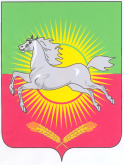 РЕШЕНИЕКАРАР23 ноября  2018 года                                                                                                № 182О бюджете Нурлатского муниципального района Республики Татарстан на 2019 год и на плановый период 2020 и 2021 годовВ соответствии с Бюджетным кодексом Российской Федерации, Бюджетным кодексом Республики Татарстан, Уставом Нурлатского района, Совет Нурлатского муниципального района РЕШИЛ: Статья 1  1.Утвердить основные характеристики бюджета Нурлатского муниципального района на 2019 год:- прогнозируемый общий объем доходов бюджета Нурлатского муниципального района в сумме 1 061 659,42 тыс. рублей;- общий объем  расходов бюджета Нурлатского муниципального района в сумме 1 061 659,42   тыс. рублей;-  дефицит бюджета Нурлатского муниципального района равен  0 тыс.рублей .2.Утвердить основные характеристики бюджета Нурлатского муниципального района на плановый период 2020 и 2021 годов:- прогнозируемый общий объем доходов бюджета Нурлатского муниципального района на 2020 год в сумме  1 069 601,67 тыс. рублей и на 2021 год в сумме 1 076 944,07 тыс. рублей;- общий объем расходов бюджета Нурлатского муниципального района на 2020 год в сумме  1 069 601,67 тыс. рублей, в том числе условно утвержденные расходы в сумме 11 673,06 тыс. рублей, на 2021 год в сумме 1 076 944,07 тыс. рублей, в том числе условно утвержденные расходы в сумме 22 056,37 тыс.рублей.3. Утвердить источники финансирования дефицита бюджета Нурлатского муниципального района:-  на 2019 год согласно приложению №1 к настоящему Решению;- на плановый период 2020 и 2021 годов согласно приложению № 2 к настоящему Решению.Статья 2Утвердить нормативы отчислений доходов консолидированного бюджета Нурлатского муниципального района Республики Татарстан на 2019 год и на  плановый период 2020 и 2021 годов согласно приложению  № 3.Статья 31. Утвердить перечень главных администраторов доходов бюджета Нурлатского муниципального района по местным органам власти согласно приложению № 4 к  настоящему Решению.2. Утвердить перечень главных администраторов источников финансирования дефицита бюджета Нурлатского муниципального района  по органам местного самоуправления  согласно приложению  № 5 к  настоящему Решению.Статья 4Учесть в бюджете Нурлатского муниципального района прогнозируемый объем доходов на 2019 год согласно приложению № 6 к настоящему  Решению, на плановый период 2020 и 2021 годов согласно приложению № 7 к настоящему Решению.Статья 51.Утвердить  в бюджете Нурлатского муниципального района распределение бюджетных ассигнований по разделам и подразделам, целевым статьям и видам расходов классификации расходов бюджета: - на 2019 год согласно приложению № 8 к настоящему Решению;- на плановый период 2020 и 2021 годов согласно приложению № 9 к настоящему Решению.   2.Утвердить ведомственную структуру расходов бюджета Нурлатского муниципального района:- на 2019 год согласно приложению № 10 к настоящему Решению; - на плановый период 2020 и 2021 годов согласно приложению № 11 к настоящему Решению.Статья 61. Учесть  объем межбюджетных трансфертов, подлежащих перечислению из бюджетов поселений в бюджет района   в сумме  72 443,9 тыс.рублей в 2019 году согласно приложению № 12 и в плановом периоде 2020 и 2021 годов в сумме 75 690,9 тыс. рублей и 77 772,4  тыс. рублей соответственно согласно приложению № 13.2. Учесть, что в 2019 году и в плановом периоде 2020 и 2021 годов перечисление межбюджетных трансфертов бюджету Нурлатского муниципального района из бюджетов поселений, предусмотренных настоящей статьей, осуществляется ежеквартально равными долями. Статья 71. Учесть объем дотаций на выравнивание бюджетной обеспеченности поселений:- на 2019 год в сумме 16 294,3 тыс. рублей с распределением согласно приложению № 14  к настоящему Решению; - на плановый период 2020 и 2021 годов в сумме 15 111,8 тыс. рублей и 14 713,9 тыс. рублей соответственно с распределением согласно приложению № 15 к настоящему Решению.Статья 8Учесть объем субвенций бюджетам поселений на реализацию полномочий по государственной регистрации актов гражданского состояния:- на 2019 год в сумме  2 475,9  тыс. рублей;- на 2020 год  в сумме  2 561,3 тыс. рублей, на 2021 год в сумме 2 642,5 тыс. рублей;Статья 9Учесть объем субвенций бюджетам поселений на реализацию полномочий по осуществлению первичного воинского учета на территориях, на которых отсутствуют военные комиссариаты:- на 2019 год в сумме 2 505,7 тыс. рублей с распределением согласно приложению № 18 к настоящему Решению;- на 2020 год в сумме 2 514,3 тыс. рублей, на 2021 год в сумме 2 606,6 тыс. рублей с распределением согласно приложению № 19 к настоящему Решению.Статья 10Учесть в бюджете Нурлатского муниципального района, получаемые из бюджета Республики Татарстан межбюджетные трансферты:- в 2019 году в сумме  545 423,92  тыс. рублей согласно приложению № 20 к настоящему Решению;-в плановом периоде 2020 и 2021 годов в сумме 526 988,52 тыс.рублей и 558 44,32 тыс. рублей соответственно согласно приложению № 21 к настоящему Решению.Статья 111. Учесть объем субсидий, подлежащих перечислению из бюджетов сельских поселений в бюджет Республики Татарстан («отрицательных трансфертов»)  в сумме 73,1 тыс. рублей в 2019 году согласно приложению № 22 и в плановом периоде 2020 и 2021 годов в сумме 154,4 тыс. рублей и 156,5 тыс. рублей соответственно согласно приложению № 23. Статья 12Учесть объем бюджетных ассигнований Дорожного фонда Нурлатского муниципального  района на 2019 год в сумме  24 500,0 тыс. рублей,  на 2020 год в сумме 25 800,0 тыс. рублей, на 2021 год в сумме 26 500,0  тыс. рублей и направить их на реализацию мероприятий Программы дорожных работ на дорогах общего пользования Нурлатского муниципального района на 2019, 2020, 2021 годы соответственно.Статья 131. Установить по состоянию на 1 января 2020 года верхний предел внутреннего муниципального долга по долговым обязательствам Нурлатского муниципального района в размере  7 951,3  тыс. рублей, в том числе по муниципальным гарантиям в размере 7 951,3 тыс. рублей.2.  Установить по состоянию на 1 января 2021 года верхний предел внутреннего муниципального долга по долговым обязательствам Нурлатского муниципального района в размере 0 тыс. рублей, в том числе по муниципальным гарантиям в размере 0 тыс. рублей.3. По состоянию на 1 января 2022 года верхний предел внутреннего муниципального долга по долговым обязательствам Нурлатского муниципального района равен  0 тыс. рублей.                .4. Установить предельный объем муниципального долга Нурлатского муниципального района на 2019 год и на плановый период 2020 и 2021 годов равным нулю.Статья 14Субсидии юридическим лицам (за исключением субсидий государственным (муниципальным) учреждениям), индивидуальным предпринимателям и физическим лицам – производителям товаров (работ, услуг), а также межбюджетные трансферты, предоставляются в порядке, установленном исполнительным комитетом Нурлатского муниципального района.Статья 15Установить, что в 2019 году и плановом периоде 2020 и 2021 годов зачисление в бюджет Нурлатского муниципального района части прибыли муниципальных унитарных предприятий, остающейся после уплаты налогов и иных обязательных платежей по итогам 2018,2019,2020 годов, производится до 1 июля 2019,2020,2021 годов соответственно в размере 30 процентов от чистой прибыли.Статья 161.Органы местного самоуправления Нурлатского муниципального района не вправе принимать в 2019 году  и в плановом периоде 2020 и 2021 годов решения, приводящие к увеличению численности муниципальных служащих и работников учреждений и организаций бюджетной сферы, а также расходов на их содержание, за исключением случаев, предусмотренных законами Республики Татарстан.2.Рекомендать органам местного самоуправления поселений не принимать в 2019 году и плановом периоде 2020 и 2021 годов решений, приводящих к увеличению численности муниципальных служащих и работников муниципальных учреждений, за исключением случаев, предусмотренных правовыми актами Российской Федерации и Республики Татарстан.Статье 17Учесть объем бюджетных ассигнований, направленных на исполнение публичных нормативных обязательств на: -  2019 год  в сумме 22 937,7 тыс. рублей; - плановый период 2020 в  сумме 23 301,2 тыс.рублей и в 2020 года  в сумме 23 698,3 тыс. рублей.Статья 18Остатки средств бюджета Нурлатского муниципального района на 1 января 2019 года в объеме, не превышающем сумму остатка неиспользованных бюджетных ассигнований на оплату заключенных от имени Нурлатского муниципального района муниципальных контрактов на поставку товаров, выполнение работ, оказание услуг, подлежащих в соответствии с условиями этих муниципальных контрактов оплате в 2018 году,  направляются в 2019 году на увеличение соответствующих бюджетных ассигнований на указанные цели,  в случае принятия Исполнительным комитетом Нурлатского муниципального района соответствующего решения.Статье 19Органы казначейства Министерства финансов Республики Татарстан осуществляют исполнение бюджета Нурлатского муниципального района, а также  в соответствии с заключенными соглашениями отдельные функции по исполнению бюджетов муниципальных образований.Статья 20Настоящее Решение  вступает в силу с 1 января 2019 года. Статья 21Опубликовать настоящее Решение в средствах массовой информации, в том числе на официальном сайте Нурлатского муниципального района.Председатель Совета Нурлатского муниципального районаРеспублики Татарстан                                                                              А.С. АхметшинПриложение № 1к Решению «О бюджете Нурлатского муниципального района на 2019 год и  плановый период 2020 и 2021 годов»от 23.11.2018  г.  № 182Источники финансирования дефицита бюджета  Нурлатского муниципального района на 2019 год                                                                                                                                                                                                       тыс. рублейПриложение № 2к Решению «О бюджете Нурлатского муниципального района на 2019 год и  плановый период 2020 и 2021 годов»от 23.11.2018  г.  № 182Источники финансирования дефицита бюджета  Нурлатского муниципального районана плановый период 2020 и 2021годов                                                                                                                            тыс. рублейПриложение № 3к Решению «О бюджете Нурлатского муниципального района на 2019 год и плановый период  2020 и 2021 годов»от 23.11.2018  г.  № 182Нормативы отчисления по  консолидированному бюджету Нурлатского муниципального районаПриложение № 4к решению «О бюджетеНурлатского муниципального района на 2019 годи на плановый период 2020 и 2021 годов»от 23.11.2018  г.  № 182Перечень главных администраторов  налоговых и неналоговых доходов, безвозмездных поступлений Нурлатского муниципального района  по органам местного самоуправленияПриложение № 5к Решению «О бюджете Нурлатского муниципального района на 2019 год и  плановый период 2020 и 2021 годов»от 23.11.2018  г.  № 182Администраторы источников финансирования дефицитабюджета Нурлатского муниципального районаПриложение № 6к решению «О бюджете Нурлатского муниципального бюджета на 2019 год  и на плановый период 2020 и 2021 годов»от 23.11.2018  г.  № 182Объемы доходов Нурлатского муниципального района на 2019 годтыс. рублейПриложение № 7к решению «О бюджете Нурлатского муниципального бюджета на 2019 годи  плановый период 2020 и 2021 годов»от 23.11.2018  г.  № 182Объемы прогнозируемых доходов Нурлатского муниципального района на плановый период  2020 и 2021 годовтыс. рублейПриложение № 8к решению «О бюджете Нурлатского муниципального бюджета на 2019 годи на плановый период 2020 и 2021 годов»      от 23.11.2018  г.  № 182Распределениерасходов Нурлатского муниципального района по разделам, подразделам, целевым статьям , видам расходов бюджетной  классификации расходов Российской Федерациина 2019 годтыс. рублейПриложение № 9к Решению «О бюджете Нурлатского муниципального района на 2019 год и плановый период 2020 и 2021 г.г.»от 23.11.2018  г.  № 182Распределение расходов Нурлатского муниципального района по ведомственной            классификации расходов бюджетов Российской Федерациина 2019 годтыс. рублейПриложение № 10к решению «О бюджете Нурлатского муниципального бюджета на 2018 годи на плановый период 2019 и 2020 годов»       от 23.11.2018  г.  № 182Распределениерасходов Нурлатского муниципального района по разделам, подразделам, целевым статьям , видам расходов бюджетной  классификации расходов Российской Федерациина 2020 и 2021 годытыс. рублейПриложение № 11к Решению «О бюджете Нурлатского муниципального района на 2019 год и плановый период 2020 и 2021 г.г.»от 23.11.2018  г.  № 182Распределение расходов Нурлатского муниципального района по ведомственной            классификации расходов бюджетов Российской Федерациина 2020 и 2021 годытыс. рублейПриложение № 12к Решению «О бюджете                                                      Нурлатского муниципального района на 2019 год  и  плановый период 2020 и 2021 годов»                                                                  от 23.11.2018  г.  № 182Межбюджетные трансферты,подлежащие перечислению из бюджетов поселений в бюджет Нурлатского муниципального района в 2019 году                       тыс. рублейПриложение № 13к Решению «О бюджете                                                      Нурлатского муниципального района на 2019 год  и  плановый период 2020 и 2021 годов»                                                                  от 23.11.2018  г.  № 182Межбюджетные трансферты,подлежащие перечислению из бюджетов поселений в бюджет Нурлатского муниципального района, в плановом периоде 2020 и 2021 годов                                                                                                тыс. рублейПриложение № 14к Решению «О бюджете                                                      Нурлатского муниципального района на 2019 год  и  плановый период 2020 и 2021 годов»                                                                  от 23.11.2018  г.  № 182Дотациибюджетам поселений из районного фонда финансовой поддержки поселений на выравнивание бюджетной обеспеченности поселений на 2019 год                                                                                                      тыс. рублейПриложение № 15к Решению «О бюджете                                                      Нурлатского муниципального района на 2019 год  и  плановый период 2020 и 2021 годов»                                                                  от 23.11.2018  г.  № 182Дотациибюджетам поселений из районного фонда финансовой поддержки поселений на выравнивание бюджетной обеспеченности поселений на плановый период 2020 и 2021 годов                                                                                                                           тыс. рублейПриложение № 16к Решению «О бюджете                                                      Нурлатского муниципального района на 2019 год  и  плановый период 2020 и 2021 годов»                                                                  от 23.11.2018  г.  № 182Субвенции бюджетам поселений на реализацию полномочий по осуществлению первичного воинского учета на территориях, на которых отсутствуют военные комиссариаты на 2019 год                                                                                                                        тыс. рублейПриложение № 17к Решению «О бюджете                                                      Нурлатского муниципального района на 2019 год  и  плановый период 2020 и 2021 годов»                                                                  от 23.11.2018  г.  № 182Субвенции бюджетам поселений на реализацию полномочий по осуществлению первичного воинского учета на территориях, на которых отсутствуют военные комиссариаты на плановый период 2020 и 2021 годовтыс. рублейПриложение № 18к Решению «О бюджете                                                      Нурлатского муниципального района на 2019 год  и  плановый период 2020 и 2021 годов»                                                                  от 23.11.2018  г.  № 182Межбюджетные трансферты Нурлатского муниципального района, получаемыеиз Республики Татарстан на 2019 год                                                                                                   тыс. рублейПриложение № 19к Решению «О бюджете                                                      Нурлатского муниципального района на 2019 год  и  плановый период 2020 и 2021 годов»                                                                  от 23.11.2018  г.  № 182Межбюджетные трансферты Нурлатского муниципального районаиз Республики Татарстан на плановый период 2020 и 2021 годов                                                                                                         тыс. рублейПриложение № 20к Решению «О бюджете                                                      Нурлатского муниципального района на 2019 год  и  плановый период 2020 и 2021 годов»                                                                  от 23.11.2018  г.  № 182Субсидии,подлежащие перечислению из бюджетов сельских поселений в бюджет Республики Татарстан в 2019 году                                                                                                               тыс. рублейПриложение № 21к Решению «О бюджете                                                      Нурлатского муниципального района на 2019 год  и  плановый период 2020 и 2021 годов»                                                                  от 23.11.2018  г.  № 182Субсидии,подлежащие перечислению из бюджетов сельских поселений в бюджет Республики Татарстан в плановом периоде 2020 и 2021 годов                                                                                                                        тыс. рублейнаименованиекод бюджетной классификациисумма Увеличение прочих остатков средств бюджета992 0105 020105 0000 510-1 061 659,42Уменьшение прочих остатков средств бюджета992 0105 020105 0000 610 1 061 659,42наименованиекод бюджетной классификацииплановый периодплановый период2019г2020гИзменение остатков средств на счетах по учету средств бюджета992 0105 000000 0000 00000Увеличение прочих остатков средств бюджета992 0105 020105 0000 510-1 069 601,67-1 076 944,07Исполнение муниципальных гарантий муниципальных районов992 0106 040005 0000 810Возврат бюджетных кредитов, предоставленных юридическим лицам из бюджета Нурлатского муниципального района в валюте Российской Федерации 992 0106 050105 0000 640 Уменьшение прочих остатков средств бюджета992 01 05 01 01 00 0000 6101 069 601,671 076 944,07ИТОГО источников внутреннего финансирования992 01 05 00 00 00 0000 00000наименованиеКБКнаименованиеКБКрайонгородские и сельские поселенияЗадолженность и перерасчеты по отменным налогам, сборам и иным обязательным платежам109 00000 00 0000 000Налог на рекламу, мобилизуемый на территориях муниципальных районов109 07013 05 0000 110100Целевые сборы с граждан и предприятий, учреждений, организаций на содержание милиции, на благоустройство территорий, на нужды образования и другие цели, мобилизуемые на территориях муниципальных районов109 07033 05 0000 110100Прочие местные налоги и сборы, мобилизуемые на территориях муниципальных районов109 07053 05 0000 110100Налог, взимаемый в виде стоимости патента в связи с применением упрощенной системы налогообложения109 11000 02 0000 11090Доходы от оказания платных услуг (работ) и компенсации затрат государства113 00000 00 0000 000Прочие доходы от оказания платных услуг (работ) получателями средств бюджетов муниципальных районов 113 01995 05 0000 130100Прочие доходы от компенсации затрат бюджетов поселений 113 02995 10 0000 130100Прочие доходы от оказания платных услуг (работ) получателями средств бюджетов поселений 113 01995 10 0000 130100Прочие доходы от компенсации затрат бюджетов поселений 113 02995 05 0000 130100Денежные взыскания (штрафы) и иные суммы, взыскиваемые с лиц, виновных в совершении преступлений, и в возмещение ущерба имуществу, зачисляемые в бюджеты муниципальных районов116 21050 05 0000 140100Прочие неналоговые доходы117 00000 00 0000 000Невыясненные поступления, зачисляемые в бюджеты муниципальных районов117 01050 05 0000 180100Прочие неналоговые доходы бюджетов муниципальных районов117 05050 05 0000 180100Невыясненные поступления, зачисляемые в бюджеты сельских поселений   117 01050 10  0000  180100Невыясненные поступления, зачисляемые в бюджеты городских поселений	117 01050  13  0000 180100Прочие неналоговые доходы бюджетов городских поселений	117 05050 13 0000  180100Прочие неналоговые доходы бюджетов сельских поселений117 05050 10 0000 180100Средства самообложения граждан, зачисляемые в бюджеты поселений117 14030 10 0000 180100КБКНаименование930Муниципальное казенное учреждение «Палата  имущественных и земельных отношений  Нурлатского муниципального района Республики Татарстан»930 111 01050 05 0000 120Доходы в виде прибыли, приходящейся на доли в уставных (складочных) капиталах хозяйственных товариществ и обществ, или дивидендов по акциям, принадлежащим муниципальным районам930 111 05013 05 0000 120Доходы, получаемые в виде арендной платы за земельные участки, государственная собственность на которые не разграничена и которые расположены в границах поселений, а также средства от продажи права на заключение договоров аренды указанных земельных участков930 111 09045 05 0000 120Прочие поступления от использования имущества, находящегося в собственности муниципальных районов (за исключением имущества муниципальных бюджетных и автономных учреждений, а также имущества муниципальных унитарных предприятий, в том числе казенных)930 114 02052 05 0000 410Доходы от реализации имущества, находящегося в оперативном управлении учреждений, находящихся  в ведении органов управления муниципальных районов (за исключением имущества муниципальных бюджетных и автономных учреждений), в части реализации основных средств по указанному имуществу930 111 05035 05 0000 120Доходы от сдачи в аренду имущества, находящегося в оперативном управлении органов управления муниципальных районов и созданных ими учреждений (за исключением имущества муниципальных бюджетных и автономных учреждений)930 111 05025 05 0000 120Доходы, получаемые в виде арендной платы , а также средства от продажи права на заключение договоров аренды за земли, находящиеся в собственности муниципальных районов(за исключением земельных участков муниципальных бюджетных и автономных учреждений)930 111 07015 05 0000 120Доходы от перечисления части прибыли, остающейся после уплаты налогов и иных обязательных платежей муниципальных унитарных предприятий, созданных муниципальными районами930 114 02053 05 0000 410Доходы от реализации иного имущества, находящегося в собственности муниципальных районов (за исключением имущества муниципальных бюджетных и автономных учреждений, а также имущества муниципальных унитарных предприятий, в том числе казенных), в части реализации основных средств по указанному имуществу930 111 05075 05 0000 120Доходы от сдачи в аренду имущества, составляющего казну муниципальных районов (за исключением земельных участков)930 114 06013 05 0000 430Доходы от продажи земельных участков, государственная собственность на которые не разграничена и которые  расположены в границах поселений930 114 06025 05 0000 430Доходы от продажи земельных участков, находящихся в собственности муниципальных районов (за исключением земельных участков муниципальных бюджетных и автономных учреждений)992Муниципальное казенное учреждение «Финансово-бюджетная палата Нурлатского муниципального района Республики Татарстан»992 108 07150 01 1000 110Государственная пошлина за выдачу разрешения на установку рекламной конструкции (сумма платежа (перерасчеты, недоимка и задолженность по соответствующему платежу, в том числе по отмененному))992 108 07150 01 4000 110Государственная пошлина за выдачу разрешения на установку рекламной конструкции992 108 07174 01 1000 110Государственная пошлина за выдачу органом местного самоуправления муниципального района специального разрешения на движение по  автомобильным дорогам транспортных средств, осуществляющих перевозки опасных, тяжеловесных и (или) крупногабаритных грузов, зачисляемая в бюджеты муниципальных районов992 113 02065 05 0000 130Доходы, поступающие в порядке возмещения расходов, понесенных в связи с эксплуатацией имущества муниципальных районов992 108 07174 01 4000 110Государственная пошлина за выдачу органом местного самоуправления муниципального района специального разрешения на движение по  автомобильным дорогам транспортных средств, осуществляющих перевозки опасных, тяжеловесных и (или) крупногабаритных грузов, зачисляемая в бюджеты муниципальных районов992 116 21050 05 0000 140Денежные взыскания (штрафы) и иные суммы, взыскиваемые с лиц, виновных в совершении преступлений, и в возмещение ущерба имуществу, зачисляемые в бюджеты муниципальных районов992 116 32000 05 0000 140Денежные взыскания (штрафы), налагаемые в возмещение ущерба, причиненного в результате незаконного или нецелевого использования бюджетных средств (в части бюджетов муниципальных районов)992 116 18050 05 0000 140Денежные взыскания (штрафы), за нарушение бюджетного законодательства (в части бюджетов муниципальных районов)992 116 90050 05 0000 140Прочие поступления от денежных взысканий (штрафов) и иных сумм в возмещение ущерба, зачисляемые в бюджеты муниципального района 992 116 51030 02 0000 140Денежные взыскания (штрафы), установленные законами субъектов Российской Федерации за несоблюдение муниципальных правовых актов, зачисляемые в бюджеты муниципальных районов992 113 01995 05 0000 130Прочие доходы от оказания платных услуг (работ) получателями средств бюджетов муниципальных районов 992 113 02995 05 0000 130Прочие доходы от компенсации затрат бюджетов муниципальных районов 992 117 01050 05 0000 180Невыясненные поступления, зачисляемые в бюджеты муниципальных районов992 117 05050 05 0000 180Прочие неналоговые доходы бюджетов муниципальных районов992 202 15001 05 0000 150Дотации бюджетам муниципальных районов на выравнивание бюджетной обеспеченности992 202 20077 05 0000 150Субсидии бюджетам муниципальных районов на софинансирование капитальных вложений в объекты муниципальной собственности992 202 25497 05 0000 150Субсидии бюджетам муниципальных районов на реализацию мероприятий по обеспечению жильем молодых семей992 202 25567 05 0000 150Субсидии бюджетам муниципальных районов на реализацию мероприятий по устойчивому развитию сельских территорий992 202 29999 05 0000 150Прочие субсидии бюджетам муниципальных районов 992 202 35930 05 0000150Субвенции бюджетам муниципальных районов на государственную регистрацию актов гражданского состояния 992 202 35120 05 0000150Субвенции бюджетам муниципальных районов на составление (изменение и дополнение) списков кандидатов в присяжные заседатели федеральных судов в общей юрисдикции в Российской Федерации992 202 35118 05 0000150Субвенции бюджетам муниципальных районов на осуществление первичного воинского учета, на территориях где отсутствуют военные комиссариаты 992 202 30024 05 0000150Субвенции бюджетам на выполнение передаваемых полномочий субъектов Российской Федерации992 202 45160 05 0000 150Межбюджетные трансферты, передаваемые бюджетам муниципальных районов для компенсации дополнительных расходов возникших в результате решений принятых органами власти другого уровня992 202 40014 05 0000 150Межбюджетные трансферты, передаваемые полномочия бюджетам муниципальных районов из бюджетов поселений на осуществление части полномочий по решению вопросов местного значения в соответствии с заключенными соглашениямиКБКнаименованиеМКУ «Финансово-бюджетная палата» Нурлатского муниципального района РТ992 01 05 000000 0000 000Остатки средств бюджетов992 01 05 020105 0000 510Увеличение прочих остатков средств бюджета992 01 06 040005 0000 810Исполнение муниципальных гарантий муниципальных районов992 01 06 050105 0000 640 Возврат бюджетных кредитов, предоставленных юридическим лицам из бюджета Нурлатского муниципального района в валюте Российской Федерации 992 01 05 010100 0000 610Уменьшение прочих остатков средств бюджетаНаименованиеКод доходасуммаНалоговые и неналоговые доходы 100 00000 00 0000 000443 791,6Налога на прибыль, доходы 101 00000 00 0000 000366 273,3Налог на доходы физических лиц 101 02000 01 0000 110366 273,3Налоги на товары (работы, услуги), реализуемые на территории РФ103 00000 00 0000 00024 500,0Акцизы по подакцизным товарам (продукции), производимым на территории Российской Федерации103 02000 01 0000 11024 500,0Налоги на совокупный доход 105 00000 00 0000 00026 514,3Налог, взимаемый с налогоплательщиков, выбравших в качестве объекта налогообложения доходы105 01010 01 0000 1107 718,6Налог, взимаемый с налогоплательщиков, выбравших в качестве объекта налогообложения доходы ,уменьшенные на величину расходов  105 01020 01 0000 1102 358,0Налог, взимаемый в связи с применением патентной системы налогообложения, зачисляемый в бюджеты муниципальных районов 105 04020 00 0000 110140,9Единый налог на вмененный доход для отдельных видов деятельности 105 02000 02 0000 11016 016,8Единый сельскохозяйственный налог 105 03000 01 0000 110280,0Государственная пошлина, сборы 108 00000 00 0000 0004 561,0Госпошлина по делам, рассматриваемым в судах общей юрисдикции, мировыми судьями 108 03010 01 0000 1104 536,0Государственная пошлина за выдачу разрешения на установку рекламной конструкции108 07150 01 0000 11025,0Налоги, сборы и регулярные платежи за пользование природными ресурсами  107 00000 00 0000  110200,0Налог на добычу общераспространенных полезных ископаемых  107 01020 01 1111 110200,0Доходы от сдачи в аренду имущества, находящегося в государственной и муниципальной собственности 111 00000 00 0000 12013 770,0Доходы, получаемые в виде арендной платы за земельные участки, государственная собственность на которые не разграничена и которые расположены в границах поселений, а также средства от продажи права на заключение договоров аренды указанных земельных участков 111 05013 10 0000 12012 086,0Доходы от сдачи в аренду имущества, находящегося в оперативном управлении органов управления муниципальных органов управления и созданных ими учреждений (за исключением имущества муниципальных автономных учреждений) 111 05035 05 0000 1201 684,0Платежи от государственных и муниципальных унитарных предприятий   111 07015 05 0000 120339,0Прочие поступления от использования имущества, находящегося в собственности муниципальных районов111 09045 05 0000 120449,0Платежи при пользовании природными ресурсами 112 00000 00 0000 1201 393,0Плата за выбросы загрязняющих веществв атмосферный воздух стационарными объектами 112 01010 01 0000 120400,0Плата за сбросы загрязняющих веществ в водные объекты 112 01030 01 0000 120100,0Плата за размещение отходов производства и потребления 112 01040 01 0000 120893,0Доходы от оказания платных услуг (работ) и компенсации затрат государства 113 00000 00 0000 0000Доходы от оказания платных услуг (работ) и компенсации затрат бюджетов муниципальных районов 113 02995 05 0000 1300Доходы от продажи материальных и нематериальных активов 114 00000 00 0000 0002 224,0Доходы от реализации имущества, находящегося в оперативном управлении учреждений, находящихся в ведении органов управления муниципальных районов 114 02052 05 0000 410250,0Доходы от продажи земельных участков, государственная собственность на которые не разграничена и которые расположены в границах поселений 114 06013 10 0000 4301 974,0Штрафы, санкции, возмещение ущерба 116  00000 00 0000 0003 568,0Денежные взыскания (штрафы) ,предусмотренных  статьями 116,118 и 119.1, пунктами 1 и 2ст.120, ст. 125,126,128,129,129.1,129.1,132,133,134, 135,135.1. НК РФ 116 03010 01 0000 140300,0Денежные взыскания (штрафы), за нарушение законодательства об административных правонарушениях 116 43000 01 0000 140253,0Денежные взыскания (штрафы), установленные законами субъектов РФ за несоблюдение муниципальных правовых актов, зачисляемые в бюджеты муниципальных районов116 51030 02 0000 14070,0Денежные взыскания (штрафы) за нарушение земельного законодательства 116 25060 01 0000 14080,0Денежные взыскания (штрафы) за нарушение законодательства в области обеспечения санитарно-эпидемиологического благополучия человека и законодательства в сфере защиты прав потребителей   116 280000 10 0000 140500,0Денежные взыскания (штрафы) за нарушение законодательства РФ об охране и использовании животного мира116 25030 01 1111 14025,0Денежные взыскания (штрафы) за нарушение законодательства РФ о контрактной системе в сфере закупок  товаров,  работ,  услуг для обеспечения государственных и муниципальных нужд в случае, если закупки товаров, работ, услуг, 116 33050 05 0000 14020,0Прочие поступления от денежных взысканий (штрафов) и иных сумм в возмещение ущерба, зачисляемые в бюджет муниципального района  116 90050 05 0000 1402 320,0Безвозмездные поступления 200 00000 00 0000 000617 867,82Дотации бюджетам муниципальных районов на выравнивание бюджетной обеспеченности 202 15001 05 0000 1515 865,7Прочие субсидии бюджетам муниципальных районов  202 29999 05 0000 151167 037,7Субвенции бюджетам муниципальных районов на государственную регистрацию актов гражданского состояния 202 35930 05 0000 1512 475,9Субвенции бюджетам муниципальных районов на осуществление полномочий по первичному воинскому учету, на территориях где отсутствуют военные комиссариаты  202 35118 05 0000 1512 505,7Субвенции бюджетам муниципальных районов на составление (изменение и дополнение) списков кандидатов в присяжные заседатели федеральных судов в общей юрисдикции в Российской Федерации202 35120 05   0000  15123,7Прочие субвенции муниципальным районам на выполнение передаваемых  полномочий субъектов Российской Федерации 202 30024 05 0000 151367 515,22Межбюджетные трансферты, передаваемые полномочия бюджетам муниципальных районов из бюджетов поселений на осуществление части полномочий по решению вопросов местного значения в соответствии с заключенными соглашениями   202 40014  05 0000 15172 443,9ВСЕГО доходов1 061 659,42наименование доходовкодплановый периодплановый период2020г2021гНалоговые и неналоговые доходы 10000000 00 0000 000466 922,25441 127,36Налога на прибыль, доходы 101 00000 00 0000 000387 286,35370 917,45Налог на доходы физических лиц 101 02000 01 0000 110387 286,35370 917,45Налоги на товары (работы, услуги), реализуемые на территории Российской Федерации 103 00000 00 0000 00025 800,026 500,0Акцизы по подакцизным товарам (продукции), производимым на территории Российской Федерации  103 02000 01 0000 11025 800,026 500,0Налоги на совокупный доход 105 00 00000 0000 00026 278,915 859,9Налог, взимаемый с налогоплательщиков, выбравших в качестве объекта налогообложения доходы 105 01 01101 0000  1108 022,013 081,0Налог, взимаемый с налогоплательщиков, выбравших в качестве объекта налогообложения доходы ,уменьшенные на величину расходов 105 01 02001 0000 1102 358,02 358,0Налог, взимаемый в связи с применением патентной системы налогообложения, зачисляемый в бюджеты муниципальных районов 105 04020 00 0000 110140,9140,9Единый налог на вмененный доход для отдельных видов деятельности 105 02 00002 0000 11015 478,0Единый сельскохозяйственный налог 105 03 00001 0000 110280,0280,0Государственная пошлина, сборы 108 00 00000 0000 0004 561,04 561,0Госпошлина по делам, рассматриваемым в судах общей юрисдикции, мировыми судьями 108 03 01001 0000 1104 536,04 536,0Государственная пошлина за выдачу разрешения на установку рекламной конструкции 108 07150 01 0000 11025,025,0Налоги, сборы и регулярные платежи за пользование природными ресурсами  107 00000 00 0000 000140,9140,9Налог на добычу общераспространенных полезных ископаемых  107 01020 01 1111 110140,9140,9Доходы от сдачи в аренду имущества, находящегося в государственной и муниципальной собственности 111 00 00000 0000 12013 770,013 770,0Доходы, получаемые в виде арендной платы за земельные участки, государственная собственность на которые не разграничена и которые расположены в границах поселений, а также средства от продажи права на заключение договоров аренды указанных земельных участков 111 0501310 0000 12012 086,012 086,0Доходы от сдачи в аренду имущества, находящегося в оперативном управлении органов управления муниципальных органов управления и созданных ими учреждений (за исключением имущества муниципальных автономных учреждений) 111 0503505 0000 1201 684,01 684,0Платежи от государственных и муниципальных унитарных предприятий111 07015 05 0000 120339,0339,0Прочие поступления от использования имущества, находящегося в собственности муниципальных районов111 09045 05 0000 120449,0449,0Платежи при пользовании природными ресурсами 112 00000 00 0000 1202 710,02 710,0Плата за выбросы загрязняющих веществв атмосферный воздух стационарными объектами 112 01010 01 0000 120500,0500,0Плата за сбросы загрязняющих веществ в водные объекты 112 01030 01 0000 120200,0200,0Плата за размещение отходов производства и потребления 112 01040 01 0000 1202 010,02 010,0Доходы от оказания платных услуг (работ) и компенсации затрат государства 113 00000 00 0000 00000Доходы от оказания платных услуг(работ) и компенсации затрат бюджетов муниципальных районов 113 02995 05 0000 13000Доходы от продажи материальных и нематериальных активов114 00000 00 0000 0002 224,02 224,0Доходы от продажи земельных участков государственная собственность на которые не разграничена и которые расположены в границах территорий муниципальных районов  114 0601310 0000 4301 974,01 974,0Доходы от реализации имущества, находящегося в оперативном управлении учреждений, находящихся в ведении органов управления муниципальных районов114 02052 05 0000 410250,0250,0Штрафы, санкции, возмещение ущерба 116 00 00000 0000 0003 304,03 597,0Денежные взыскания (штрафы) за нарушение законодательства о налогах и сборах, предусмотренные статьями 116,117,118, п.1.и 2ст.120, ст. 125,126,128,129,129.1,132,133,134, 135,135.1. НК РФ 116 0301001 0000 140300,0300,0Денежные взыскания (штрафы), за нарушение законодательства об административных правонарушениях 116 43000 01 0000 140253,0253,0Денежные взыскания (штрафы), установленные законами субъектов РФ за несоблюдение муниципальных правовых актов, зачисляемые в бюджеты муниципальных районов116 51030 02 0000 14070,070,0Денежные взыскания (штрафы) за нарушение земельного законодательства 116 25060 01 0000 14080,080,0Денежные взыскания (штрафы) за нарушение законодательства в области обеспечения санитарно-эпидемиологического благополучия человека и законодательства в сфере защиты прав потребителей   116 280000 10 0000 140500,0500,0Денежные взыскания (штрафы) за нарушение законодательства РФ об охране и использовании животного мира116 25030 01 1111 14025,025,0Денежные взыскания (штрафы) за нарушение законодательства РФ о контрактной системе в сфере закупок  товаров,  работ,  услуг для обеспечения государственных и муниципальных нужд в случае, если закупки товаров, работ, услуг,116 33050 05 0000 14020,020,0Прочие поступления от денежных взысканий (штрафов) и иных сумм в возмещение ущерба, зачисляемые в бюджет муниципального района  116 90050 05 0000 1402 076,02 349,0Безвозмездные поступления200 00000 00 0000 000602 679,42635 816,72Прочие субсидии бюджетам муниципальных районов  202 29999 05 0000 151154 706,7186 273,5Субвенции бюджетам муниципальных районов на государственную регистрацию актов гражданского состояния 202 35930 05 0000 1512 561,32 642,5Субвенции бюджетам муниципальных районов на осуществление полномочий по первичному воинскому учету, на территориях где отсутствуют военные комиссариаты  202 35118 05 0000 1512 514,32 606,6Субвенции бюджетам муниципальных районов на составление (изменение и дополнение) списков кандидатов в присяжные заседатели федеральных судов в общей юрисдикции в Российской Федерации  202 35120 05 0000 15124,826,2Прочие субвенции муниципальным районам на выполнение передаваемых  полномочий субъектов Российской Федерации 202 30024 05 0000 151367 181,42366 495,52Межбюджетные трансферты, передаваемые полномочия бюджетам муниципальных районов из бюджетов поселений на осуществление части полномочий по решению вопросов местного значения в соответствии с заключенными соглашениями   202 40014  05 0000 15175 690,977 772,4ВСЕГО доходов1 069 601,671 076 944,07наименование показателяРЗПРКЦСРКВРСуммаОбщегосударственные вопросы0179 121,82Функционирование высшего должностного лица субъекта Российской Федерации и муниципального образования01021 994,0Непрограммные направления расходов010299 0 00 000001 994,0Глава муниципального образования010299 0 00 020301 994,0Расходы на выплаты персоналу в целях обеспечения выполнения функций государственными (муниципальными) органами, казенными учреждениями, органами управления государственными внебюджетными фондами010299 0 00 020301001 994,0Функционирование законодательного органа государственной власти и представительных органов муниципальных образований010312 643,0Непрограммные направления расходов010312 643,0Центральный аппарат010399 0 00 0204012 643,0Расходы на выплаты персоналу в целях обеспечения выполнения функций государственными (муниципальными) органами, казенными учреждениями, органами управления государственными внебюджетными фондами010399 0 00 020401004 466,6Закупка товаров, работ и услуг для государственных (муниципальных) нужд010399 0 00 020402008 068,4Иные бюджетные ассигнования010399 0 00 02040800108,0Функционирование Правительства РФ, высших исполнительных органов государственной власти субъектов РФ, местных администраций010429 687,7Непрограммые направления расходов010499 0 00 0000029 330,4Центральный аппарат010499 0 00 0204028 977,2Расходы на выплаты персоналу в целях обеспечения выполнения функций государственными (муниципальными) органами, казенными учреждениями, органами управления государственными внебюджетными фондами010499 0 00 0204010020 162,6Закупка товаров, работ и услуг для государственных (муниципальных) нужд010499 0 00 020402008 643,6Иные бюджетные ассигнования010499 0 00 02040800171,0Реализация государственных полномочий в области молодежной политики0104353,2Расходы на выплаты персоналу в целях обеспечения выполнения функций государственными (муниципальными) органами, казенными учреждениями, органами управления государственными внебюджетными фондами010499 0 00 25240100353,2Государственная программа «Развитие юстиции в Республике Татарстан на 2014-2020 годы» 01044,1Подпрограмма «Реализация государственной политики в сфере юстиции в пределах полномочий РТ»010424 1 00 000004,1На реализацию полномочий по сбору информации от сельских поселений, входящих в состав района для ведения регистра муниципальных правовых актов010424 1 01 253901004,1Реализация государственных полномочий в области образования010402 2 10 25300353,2Расходы на выплаты персоналу в целях обеспечения выполнения функций государственными (муниципальными) органами, казенными учреждениями, органами управления государственными внебюджетными фондами010402 2 10 25300100353,2Судебная система010523,7Расходы по составлению (изменению) списков кандидатов в присяжные заседатели федеральных судов общей юрисдикции010599 0 00 5120010023,7Обеспечение деятельности финансовых, налоговых и таможенных органов и органов финансового (финансово-бюджетного) надзора01067 850,7Непрограммные направления расходов010699 0 00 000007 850,7Центральный аппарат010699 0 00 020407 850,7Расходы на выплаты персоналу в целях обеспечения выполнения функций государственными (муниципальными) органами, казенными учреждениями, органами управления государственными внебюджетными фондами010699 0 00 020401005 733,0Закупка товаров, работ и услуг для государственных (муниципальных) нужд010699 0 00 020402002 043,7Иные бюджетные ассигнования010699 0 00 0204080074,0Резервные фонды01116 470,7Непрограммные направления расходов011199 0 00 070006 470,7Резервный фонд исполнительного комитета011199 0 00 074118006 470,7Другие общегосударственные вопросы011320 452,02Государственная регистрация актов гражданского состояния011399 0 00 500002 475,9Расходы на выплаты персоналу в целях обеспечения выполнения функций государственными (муниципальными) органами, казенными учреждениями, органами управления государственными внебюджетными фондами011399 0 00 593001001 562,4Закупка товаров, работ и услуг для государственных (муниципальных) нужд 01011399 0 00 59300200913,5Межбюджетные трансферты011399 0 00 59300500Центральный аппарат011399 0 00 020402 879,8Расходы на выплаты персоналу в целях обеспечения выполнения функций государственными (муниципальными) органами, казенными учреждениями, органами управления государственными внебюджетными фондами011399 0 00 020401001 759,9Закупка товаров, работ и услуг для государственных (муниципальных) нужд011399 0 00 020402001 112,4Иные бюджетные ассигнования011399 0 00 020408007,5Другие общегосударственные вопросы0113308,0Уплата налога на имущество организаций и земельного налога011399 0 00 02950308,0Иные бюджетные ассигнования011399 0 00 02950800308,0Обеспечение деятельностицентрализованных бухгалтерий0113 99 0 00 2990011 884,4Предоставление субсидий бюджетным, автономным учреждениям011399 0 00 2990060011 884,4Расходы на реализацию государственных полномочий по образованию и организации деятельности комиссий по делам несовершеннолетних и защите их  прав011399 0 00 20000742,5Расходы на выплаты персоналу в целях обеспечения выполнения функций государственными (муниципальными) органами, казенными учреждениями, органами управления государственными внебюджетными фондами011399 0 00 25260100621,5Закупка товаров, работ и услуг для государственных (муниципальных) нужд011399 0 00 25260200121,0Расходы на реализацию государственных полномочий по образованию и организации деятельности административных комиссий011399 0 00 20000375,6Расходы на выплаты персоналу в целях обеспечения выполнения функций государственными (муниципальными) органами, казенными учреждениями, органами управления государственными внебюджетными фондами011399 0 00 25270100364,6Закупка товаров, работ и услуг для государственных (муниципальных) нужд011399 0 00 2527020011,0Расходы на реализацию государственных полномочий в области архивного дела011399 0 00 2534020072,0Расходы на реализацию государственных полномочий по определению перечня должностных лиц, уполномоченных составлять протоколы об административных правонарушениях011399 0 00 253502000,52Субвенция на реализацию государственных полномочий по распоряжению земельными участками011399 0 00 254001002,0Государственная программа «Социальная поддержка граждан РТ на 2014-2020 г.»011303 0 00 000001 650,3Подпрограмма «Улучшение социально-экономического положения семей» на 2015-2025 г.011303 5 00 000001 650,3Расходы на реализацию государственных полномочий в области опеки и попечительства011303 5 03 253301001 650,3Муниципальная программа «Информатизация местного самоуправления НМР на 2018-2020 годы»011399 0 00 0000054,0Закупка товаров, работ и услуг для государственных (муниципальных) нужд011399 0 00 0204420054,0Муниципальная программа «Реализация антикоррупционной политики в Нурлатском  муниципальном районе на 2015-2020 годы»011327 0 00 000007,0Основное мероприятия «Выявление и устранение причин коррупции, противодействие условиям, способствующим ее проявлениям, формирование в обществе нетерпимого отношения к коррупции»011327 0 01 109902007,0Национальная оборона022 505,7Мобилизационная и вневойсковая подготовка02032 505,7Непрограммные направления расходов020399 0 00 500002 505,7Осуществление первичного воинского учета на территориях, где отсутствуют военные комиссариаты020399 0 00 511802 505,7Межбюджетные трансферты020399 0 00 511805002 505,7Национальная безопасность и правоохранительная деятельность033 137,9Государственная программа «Защита населения и территорий от чрезвычайных ситуаций, обеспечение пожарной безопасности и безопасности людей на водных объектах на 2014-2020 г.»030907 2 01 000003 137,9Защита населения и территории от чрезвычайных ситуаций природного и техногенного характера, гражданская оборона030907 2 01 226702001 462,3Расходы на выплату персоналу в целях обеспечения выполнения функций государственными (муниципальными) органами, казенными учреждениями, органами управления государственными внебюджетными фондами031407 2 01 226701001 675,6Национальная экономика0426 306,3Сельское хозяйство 04051 509,6Государственная программа «Система химической и биологической безопасности Республики Татарстан на 2015-2020 г.»040528 0 00 000001 509,6Основные мероприятия «Предупреждение болезней животных и защита населения от болезней общих для человека и животных»040528 0 01 000001 509,6Реализация государственных полномочий в сфере организации проведение мероприятий по предупреждению и ликвидации болезней животных, их лечению, защите населения от болезней, общих для человека и животных04 0528 0 01 253602001 509,6Водное хозяйство0406296,7Расходы на содержание и ремонт гидротехнических сооружений040699 0 00 00000296,7Закупка товаров, работ и услуг для государственных (муниципальных) нужд040699 0 00 90430200296,7Дорожное хозяйство (дорожные фонды)040924 500,0 Программа дорожных работ на дорогах общего пользования местного значения Нурлатского муниципального района на 2018 год»0409Д1 0 00 0000024 500,0Основные мероприятия «Развитие сети автомобильных дорог общего пользования»0409Д1 0 00 0365024 500,0Содержание и управление дорожным хозяйством0409Д1 0 00 0365020024 500,0Жилищно-коммунальное хозяйство0515 238,2Муниципальная программа капитального ремонта общего имущества в  многоквартирных домах, расположенных на территории Нурлатского муниципального района050104 0 00 0000015 238,2Основное мероприятие «Организация своевременного проведения капитального ремонта общего имущества в многоквартирных домах» 050104 4 01 950208003 950,2Краткосрочный план реализации региональной программы капитального ремонта общего имущества  в многоквартирных домах, расположенных на территории Нурлатского муниципального района на 2018-2020 годы  050104 5 01 9601080011 288,0Охрана окружающей среды062 265,5Охрана объектов растительного и животного мира и среды их обитания06032 265,5Государственная программа «Охрана окружающей среды, воспроизводства и использования природных ресурсов  на 2014-2020 годы»060309 0 00 000002 265,5Основное мероприятие «Обеспечение охраны окружающей среды»060309 1 01 000002 265,5Мероприятия по регулированию качества окружающей среды060309 1 01 744602002 265,5Образование07771 007,0Дошкольное образование0701204 288,7Муниципальная программа «Развитие системы образования в Нурлатском муниципальном районе на 2015-2020 годы» 070102 0 00 00000204 288,7Подпрограмма «Развитие дошкольного образования, включая инклюзивное, и повышение квалификации работников данной сферы  на 2015-2020 годы»070102 1 00 00000204 288,7Основное мероприятие «Реализация дошкольного образования»070102 1 03 00000101 070,6Предоставление субсидий бюджетным, автономным учреждениям и иным некоммерческим организациям070102 1 03 42000600101 070,6Основное мероприятие «Обеспечение государственных гарантий реализации прав на получение общедоступного и бесплатного дошкольного образования в муниципальных дошкольных образовательных учреждениях070102 1 01 00000103 218,1Предоставление субсидий бюджетным, автономным учреждениям и иным некоммерческим организациям070102 1 01 25370600103 218,1Общее образование0702464 250,6Муниципальная программа «Развитие системы образования в Нурлатском муниципальном районе на 2015-2020 годы»070202 0 00 00000464 250,6Подпрограмма «Развитие общего образования, включая инклюзивное, и повышение квалификации работников данной сферы  на 2015-2020 годы» 070202 2 00 00000464 250,6Основное мероприятие «Обеспечение государственных гарантий реализации прав на получение общедоступного и бесплатного общедоступного и бесплатного дошкольного, начального общего, основного общего, среднего общего образования в муниципальных общеобразовательных организациях, обеспечение дополнительного образования детей в муниципальных общеобразовательных организациях» 070202 2 00 00000153 979,6Школы-детские сады, школы начальные, неполные средние и средние070202 2 08 00000153 979,6Предоставление субсидий бюджетным, автономным учреждениям и иным некоммерческим организациям070202 2 08 25280600153 979,6Основное мероприятие «Реализация общего образования в государственных образовательных организациях»070202 2 02 0000059 973,1Развитие общеобразовательных организаций, включая школы – детские сады070202 2 02 4210059 973,1Предоставление субсидий бюджетным, автономным учреждениям и иным некоммерческим организациям070202 2 02 4210060059 973,1Основное мероприятие «Обеспечение государственных гарантий реализации прав на получение общедоступного и бесплатного общедоступного и бесплатного дошкольного, начального общего, основного общего, среднего общего образования в муниципальных общеобразовательных организациях, обеспечение дополнительного образования детей в муниципальных общеобразовательных организациях»070202 2 08 00000250 297,9Обеспечение государственных гарантий реализации прав на получение общедоступного и бесплатного дошкольного. Начального общего, основного общего, среднего общего образования в муниципальных общеобразовательных организациях, обеспечение дополнительного образования детей в муниципальных общеобразовательных организациях070202 2 08 25280250 297,9Предоставление субсидий бюджетным, автономным учреждениям и иным некоммерческим организациям 070202 2 08 25280600250 297,9Дополнительное образование070395 361,1Подпрограмма «Развитие дополнительного образования, включая инклюзивное, и повышение квалификации работников данной сферы на 2015-2020 годы»070395 361,1Основное мероприятие предоставление дополнительного образования 070302 3 01 0000095 361,1Обеспечение деятельности подведомственных учреждений070302 3 01 4230095 361,1Развитие многопрофильных организаций дополнительного образования, реализующих дополнительные общеобразовательные программы070302 3 01 423109 257,9Предоставление субсидий бюджетным, автономным учреждениям и иным некоммерческим организациям 070302 3 01 423106009 257,9Развитие организаций дополнительного образования детей художественно- эстетической направленности, реализующих дополнительные общеобразовательные программы070302 3 01 4232033 301,6Предоставление субсидий бюджетным, автономным учреждениям и иным некоммерческим организациям070302 3 01 4232060033 301,6Развитие организаций дополнительного образования спортивной направленности (ДЮСШ), реализующих дополнительные общеобразовательные программы070302 3 01 4233052 801,6Предоставление субсидий бюджетным, автономным учреждениям и иным некоммерческим организациям070302 3 01 4233060052 801,6Молодежная политика  и оздоровление детей07072 250,8Обеспечение деятельности учреждений молодежной политики070710 0 00 000002 250,8Проведение мероприятий для детей и молодежи070710 4 02 43100545,8Закупка товаров, работ и услуг для государственных (муниципальных) услуг070710 4 01 43100200545,8Обеспечение деятельности учреждений молодежной политики070710 4 01 431906001 273,2Комплексная муниципальная программа по профилактике правонарушений в Нурлатском муниципальном районе на 2018-2021 годы 070706 1 01 1099160091,8Муниципальная программа  «Патриотическое воспитание молодежи НМР на 2018-2020 годы»070710 5 01 10991600102,0Комплексная муниципальная программа  «Противодействие экстремизму и профилактика терроризма на территории  НМР на 2017-2018 годы»070706 3 01 1099160012,0Обеспечение деятельности учреждений молодежной политики070710 4 01 43190600226,0Другие вопросы в области образования07094 855,8Реализация государственных функций по информационному обеспечению учреждений образования070902 2 08 253014 835,8Расходы на выплату персоналу в целях обеспечения выполнения функций государственными (муниципальными) органами, казенными учреждениями, органами управления государственными внебюджетными фондами 070902 2 08 253011004 570,8Закупка товаров, работ и услуг для государственных (муниципальных) нужд070902 2 08 25301200265,0Муниципальная программа «Сохранение, изучение и развитие государственных языков Республики Татарстан и других языков РТ в Нурлатском муниципальном района на 2015-2020 г."070922 0 01 1099160020,0Культура, кинематография и средства массовой информации08120 930,8Культура0801120 070,8Муниципальная программа «Развитие и сохранение культурной сферы  Нурлатского муниципального района на 2018-2020 годы»080108 0 00 0000091 308,5Подпрограмма «Развитие клубных концертных организаций и исполнительского искусства на 2018-2020 годы»080108 4 00 0000088 608,5Обеспечение деятельности клубов и культурно-досуговых центров080108 4 01 0000088 608,5Предоставление субсидий бюджетным, автономным учреждениям и иным некоммерческим организациям080108 4 01 4409160088 608,5Муниципальная программа «Реализация государственной национальной политики в НМР на 2018-2022 гг.»080120 0 01 10990600150,0Комплексная муниципальная программа по профилактике правонарушений в НМР на 2018-2021 годы080106 1 01 109916002 090,1Муниципальная программа «Профилактика наркомании среди населения в Нурлатском муниципальном районе на 2016-2020 годы»080106 4 01 10990600100,0Подпрограмма «Развитие музейного дела на 2018-2020 годы»080108 1 00 000002 700,0Обеспечение деятельности музеев080108 1 01 000002 700,0Предоставление субсидий бюджетным, автономным учреждениям и иным некоммерческим организациям080108 1 01 440906002 700,0Основные мероприятия по библиотечному делу 080108 3 00 0000026 422,2Основные мероприятия «Развитие библиотечного дела»080108 3 01 0000026 422,2Обеспечение деятельности библиотек080108 3 01 4409026 422,2Предоставление субсидий бюджетным, автономным учреждениям и иным некоммерческим организациям080108 3 01 4409060026 422,2Кинематография и СМИ0802860,0Подпрограмма «Сохранение и развитие кинематографии на 2018-2020 годы»080208 5 00 00000860,0Основные мероприятия «Сохранение и развитие кинематографии»080208 5 01 00000860,0Обеспечение деятельности киноучреждений 080208 5 01 44090860,0Предоставление субсидий бюджетным, автономным учреждениям и иным некоммерческим организациям080208 5 01 44090600860,0Здравоохранение09864,2Санитарно-эпидемиологическое благополучие0907864,2Государственная программа «Развитие здравоохранения Республики Татарстан»090701 0 00 00000864,2Муниципальная целевая программа «Природно-очаговые инфекции» на территории Нурлатского муниципального района на 2018-2022 годы» 090701 1 00 00000864,2Проведение противоэпидемических мероприятий090701 1 02 00000864,2Реализация государственных полномочий по проведению противоэпидемических мероприятий090701 1 02 02110864,2Закупка товаров, работ и услуг для государственных (муниципальных) нужд090701 1 02 02110200864,2Социальная политика1022 937,7Социальное обеспечение населения 10049 564,9Государственная программа «Социальная поддержка граждан Республики Татарстан на 2014-2020 годы»100403 0 00 000009 564,9Подпрограмма «Социальные выплаты на 2014-2020 годы»100403 1 00 000009 564,9Основные мероприятия «Обеспечение питанием обучающихся в образовательных организациях»100403 1 02 000009 564,9Оказание других видов социальной помощи (питание учащихся)100403 1 02 055109 564,9Предоставление субсидий бюджетным, автономным учреждениям и иным некоммерческим организациям100403 1  02 055106009 564,9Охрана детства и семьи 100413 372,8Государственная программа «Социальная поддержка граждан Республики Татарстан на 2014-2020 годы»100403 0 00 0000013 372,8Подпрограмма «Улучшение социально-экономического положения семей на 2014-2020 годы»100403 5 00 0000013 372,8Основные мероприятия «Предоставление мер социальной поддержки отдельным категориям граждан, установленных федеральным и республиканским законодательством»100403 5 01 0000013 372,8 Компенсация за присмотр и уход за ребенком в образовательных организациях, реализаующих образовательную программу дошкольного образования  100403 5 01 05520 13 372,8Закупка товаров, работ и услуг для государственных (муниципальных) нужд100403 5 01 0552020017,0Социальное обеспечение и иные выплаты населению100403 1 01 0552060013 355,8Физическая культура и спорт111 050,0Массовый спорт11021 050,0Муниципальная программа «Развитие молодежной политики, физической культуры и спорта  в Нурлатском муниципальном районе на 2016 – 2020 годы»110210 0 00 000001 050,0Подпрограмма «Развитие физической культуры и спорта в Нурлатском муниципальном районе на 2016-2020 годы»110210 1 01 000002001 050,0Мероприятия физической культуры и спорта в области массового спорта110210 1 01 128701 050,0Закупка товаров, работ и услуг для государственных (муниципальных) нужд110210 1 01 128702001 050,0Межбюджетные трансферты1416 294,3Дотации на выравнивание бюджетной обеспеченности бюджетам муниципальных образований14 0199 0 00 0000016 294,3Непрограммные направления расходов140199 0 00 8000016 294,3Дотация на выравнивание бюджетной обеспеченности поселений, источником финансового обеспечения которых являются субсидии бюджетам муниципальных районов на предоставление межбюджетных трансфертов бюджетам поселений, передаваемые из бюджета РТ140199 0 00 8004050013 058,1Дотация на выравнивание бюджетной обеспеченности поселений, источником финансового обеспечения которых являются субвенции бюджетам муниципальных районов на реализацию государственных полномочий по расчету и предоставлению дотаций поселениям из регионального фонда финансовой поддержки поселений, передаваемые из бюджета РТ140199 0 00 800605003 236,2Всего расходов 1 061 659,42Наименование показателяГЛРЗПРКЦСРВРсуммасумма12345677Совет  Нурлатского муниципального района Республики Татарстан92814 637,014 637,0Функционирование высшего должностного лица субъекта Российской Федерации и муниципального образования92801021 994,01 994,0Непрограммные направления расходов 928010299 0 00 000001 994,01 994,0Глава муниципального образования 928010299 0 00 020301 994,01 994,0Расходы на выплату персоналу в целях обеспечения выполнения функций государственными (муниципальными) органами, казенными учреждениями, органами управления государственными внебюджетными фондами928010299 0 00 020301001 994,01 994,0Функционирование законодательного органа государственной власти и представительных органов муниципальных образований928010312 643,012 643,0Непрограммные направления расходов 928010399 0 00 0000012 643,012 643,0Центральный аппарат928010399 0 00 0204012 643,012 643,0Расходы на выплаты персоналу в целях обеспечения выполнения функций государственными (муниципальными) органами, казенными учреждениями, органами управления государственными внебюджетными фондами928010399 0 00 020401004 466,64 466,6Закупка товаров, работ и услуг для государственных (муниципальных) нужд928010399 0 00 020402008 068,48 068,4Иные бюджетные ассигнования928010399 0 00 02040800108,0108,0Исполнительный  комитет  Нурлатского муниципального района Республики Татарстан9001 014 237,92Функционирование Правительства РФ, высших исполнительных органов государственной власти субъектов РФ местных администраций9000153 749,3253 749,32Руководство и управление в сфере установленных функций900010429 687,729 687,7Непрограмнные направления расходов900010429 687,729 687,7Центральный аппарат900010499 0 00 0204028 977,228 977,2Расходы на выплаты персоналу в целях обеспечения выполнения функций государственными (муниципальными) органами, казенными учреждениями, органами управления государственными внебюджетными фондами900010499 0 00 0204010020 162,620 162,6Закупка товаров, работ и услуг для государственных (муниципальных) нужд900010499 0 00 020402008 643,68 643,6Иные бюджетные ассигнования900010499 0 00 02040800171,0171,0Расходы на  реализации государственных полномочий в области молодежной политики (управление)900010499 0 00 25240353,2353,2Расходы на выплату персоналу в целях обеспечения выполнения функций государственными (муниципальными) органами, казенными учреждениями, органами управления государственными внебюджетными фондами900010499 0 00 25240 100353,2353,2Расходы на реализацию государственных полномочий в области образования (управление)900010402 2 10 25300353,2353,2Расходы на выплату персоналу в целях обеспечения выполнения функций государственными (муниципальными) органами, казенными учреждениями, органами управления государственными внебюджетными фондами90001 0402 2 10 25300100353,2353,2Расходы на реализацию полномочий по сбору информации от сельских поселений, входящих в состав района для ведения регистра муниципальных правовых актов900010424 1 01 253901004,14,1Расходы по составлению (изменению) списков кандидатов в присяжные заседатели федеральных судов общей юрисдикции900010599 0 00 5120010023,723,7Резервный фонд90001116 470,76 470,7Резервный фонд исполнительного комитета900011199 0 00 000006 470,76 470,7Непрограммные направления расходов900011199 0 00 070006 470,76 470,7Иные бюджетные ассигнования900011199 0 00 074118006 470,76 470,7Другие общегосударственные вопросы900011317 567,2217 567,22Государственная регистрация актов гражданского состояния900011399 0 00 500002 475,92 475,9Расходы на выплату персоналу в целях обеспечения выполнения функций государственными (муниципальными) органами, казенными учреждениями, органами управления государственными внебюджетными фондами900011399 0 00 593001001 562,41 562,4Закупка товаров, работ и услуг для государственных (муниципальных) нужд900011399 0 00 59300200913,5913,5Межбюджетные трансферты900011399 0 00 59300500Налог на имущество900011399 0 00 02950305,0305,0Иные бюджетные ассигнования900011399 0 00 02950800305,0305,0Обеспечение деятельности централизованных бухгалтерий 900011399 0 00 2990011 884,411 884,4Предоставления субсидий бюджетным, автономным учреждениям9000113 99 0 00 2990060011 884,411 884,4Муниципальная программа «Реализация антикоррупционной политики в Нурлатском муниципальном районе на 2015-2020 годы»900011327 0 01 109907,07,0Основное мероприятие «Выявление и устранение причин коррупции, противодействие условиям, способствующим ее проявлениям, формирование в обществе нетерпимого отношения к коррупции900011327 0 01 109902007,07,0Муниципальная программа «Информатизация местного самоуправления НМР на 2018-2020 годы»900011312 1 01 4390054,054,0Закупка товаров, работ и услуг для государственных (муниципальных) нужд900011312 1 01 4390020054,054,0Межбюджетные трансферты90001132 840,922 840,92Иные субвенции местным бюджетам для финансового обеспечения расходных обязательств муниципальных образований по переданным для осуществления органам местного самоуправления государственным полномочиям900011399 0 00 200001 190,621 190,62Расходы на реализацию полномочий по образованию и организации деятельности комиссий по делам несовершеннолетних и защите их  прав900011399 0 00 25260742,5742,5Расходы на выплату персоналу ы целях обеспечения выполнения функций государственными (муниципальными) органами, казенными учреждениями, органами управления государственными внебюджетными фондами900011399 0 00 25260100621,5621,5Закупка товаров, работ и услуг для государственных (муниципальных) нужд90001 1399 0 00 25260200121,0121,0Расходы  на реализацию полномочий по образованию и организации деятельности административных комиссий900011399 0 00 25270375,6375,6 Расходы на выплату персоналу ы целях обеспечения выполнения функций государственными (муниципальными) органами, казенными учреждениями, органами управления государственными внебюджетными фондами900011399 0 00 25270100364,6364,6Расходы  на реализацию полномочий по образованию и организации деятельности административных комиссий900011399 0 00 2527020011,011,0Расходы на реализацию государственных. полномочий в области архивного дела900011399 0 00 2534020072,072,0Реализация государственных полномочий по определению перечня должностных лиц, уполномоченных составлять протоколы об административных правонарушениях900011399 0 00 253502000,520,52Государственная программа «Социальная поддержка граждан РТ на 2014-2020 годы»900011303 0 00 000001 650,31 650,3Подпрограмма «Улучшение социально-экономического положения семей на 2015-2025 годы»900011303 5 03 253301 650,31 650,3Расходы на реализацию полномочий в области опеки и попечительства900011303 5 03 253301001 650,31 650,3Национальная оборона9002 505,72 505,7Мобилизационная и вневойсковая подготовка90002032 505,72 505,7Непрограммные направления расходов900020399 0 00 500002 505,72 505,7Осуществление первичного воинского учета на территориях, где отсутствуют военные комиссариаты900020399 0 00 511805002 505,72 505,7Национальная безопасность и правоохранительная деятельность900033 137,93 137,9Государственная программа «Защита населения и территорий от чрезвычайных ситуаций, обеспечение пожарной безопасности и безопасности людей на водных объектах на 2014-2020 годы» в Нурлатском муниципальном районе на 2014-2020  годы»9000307 2 01 000003 137,93 137,9Защита населения и территории от чрезвычайных ситуаций природного и техногенного характера, гражданская оборона900030907 2 01 226702001 462,31 462,3Расходы на выплату персоналу в целях обеспечения выполнения функций государственными (муниципальными) органами, казенными учреждениями, органами управления государственными внебюджетными фондами900031407 2 01 226701001 675,61 675,6Национальная экономика9000426 306,326 306,3Государственная программа «Система химической и биологической безопасности Республики Татарстан на 2015-2020 годы»900040528 0 01 000001 509,61 509,6Основные мероприятия «Предупреждение болезней животных и защита населения от болезней общих для человека и животных»90004 0528 0 01 253602001 509,61 509,6Реализация государственных полномочий в сфере организации проведение мероприятий по предупреждению и ликвидации болезней животных, их лечению, защите населения от болезней, общих для человека и животных900040528 0 01 253602001 509,61 509,6Дорожное хозяйство (дорожные фонды)900040924 500,024 500,0Программа дорожных работ на дорогах общего пользования местного значения Нурлатского муниципального района на 2018 год»9000409Д1 0 00 0000024 500,024 500,0Основные мероприятия «Развитие сети автомобильных дорог общего пользования» 9000409Д1 0 00 0365024 500,024 500,0Содержание и управление дорожным хозяйством9000409Д1 0 00 03650200 24 500,0 24 500,0Водное хозяйство9000406296,7296,7Расходы на содержание и ремонт гидротехнических сооружений900040699 0 00 00000296,7296,7Расходы на ремонт ГТС 900040699 0 00 90430200296,7296,7Жилищно-коммунальное хозяйство9000515 238,215 238,2Муниципальная программа капитального ремонта общего имущества в  многоквартирных домах, расположенных на территории Нурлатского муниципального района900050104 0 00 0000015 238,215 238,2Основное мероприятие «Организация своевременного проведения капитального ремонта общего имущества в многоквартирных домах» 900050104 6 01 950208003 950,23 950,2Краткосрочный план реализации региональной программы капитального ремонта общего имущества в многоквартирных домах, расположенных на территории Нурлатского муниципального района на 2018-2020 годы900050104 5 01 9601080011 288,011 288,0Охрана окружающей среды 900062 265,52 265,5Охрана объектов растительного и животного мира и среды их обитания90006032 265,52 265,5Государственная программа «Охрана окружающей среды, воспроизводства и использования природных ресурсов на 2014-2020 годы» 900060309 0 00 000002 265,52 265,5Основное мероприятие «Обеспечение охраны окружающей среды»900060309 1 01 000002 265,52 265,5Мероприятия по регулированию качества окружающей среды900060309 1 01 744602 265,52 265,5Образование90007766 151,2766 151,2Дошкольное образование9000701204 288,7204 288,7Муниципальная программа «Развитие системы образования в Нурлатском муниципальном районе на 2015-2020 годы»900070102 0 00 00000204 288,7204 288,7Подпрограмма «Развитие дошкольного образования, включая инклюзивное, и повышение квалификации работников данной сферы на 2015 -2020 годы» 900070102 1 00 00000204 288,7204 288,7Основное мероприятие «Реализация дошкольного образования» 900070102 1 03 00000101 070,6101 070,6Предоставление субсидий бюджетным, автономным учреждениям и иным некоммерческим организациям900070102 1 03 42000600101 070,6101 070,6Основное мероприятие «Обеспечение государственных гарантий реализации прав на получение общедоступного и бесплатного дошкольного образования в муниципальных дошкольных учреждениях900070102 1 01 00000103 218,1103 218,1Предоставление субсидий бюджетным, автономным учреждениям и иным некоммерческим организациям9000701021 01 25370600103 218,1103 218,1Общее образование9000702464 250,6464 250,6Муниципальная программа «Развитие системы образования в Нурлатском муниципальном районе на 2015-2020 годы»90007464 250,6464 250,6Подпрограмма «Развитие общего образования, включая инклюзивное, и повышение квалификации работников данной сферы на 2015-2020 годы»9000702464 250,6464 250,6Основное мероприятие»Обеспечение государственных гарантий реализации прав на получение общедоступного и бесплатного общедоступного и бесплатного дошкольного, начального общего, основного общего, среднего общего образования в муниципальных общеобразовательных организациях, обеспечение дополнительного образования детей в муниципальных общеобразовательных организациях»900070202 2 00 00000153 979,6153 979,6Школы-детские сады, школы начальные, неполные средние и средние900070202 2 08 00000 153 979,6153 979,6Предоставление субсидий бюджетным, автономным учреждениям и иным некоммерческим организациям900070202 2 08 25280600153 979,6153 979,6Основное мероприятие «Реализация общего образования в государственных образовательных организациях»900070202 2 02 0000059 973,159 973,1Развитие общеобразовательных организаций, включая школы – детские сады900070202 2 02 0000059 973,159 973,1Предоставление субсидий бюджетным, автономным учреждениям  и иным некоммерческим организациям900070202 2 02 4210060059 973,159 973,1Основное мероприятие»Обеспечение государственных гарантий реализации прав на получение общедоступного и бесплатного общедоступного и бесплатного дошкольного, начального общего, основного общего, среднего общего образования в муниципальных общеобразовательных организациях, обеспечение дополнительного образования детей в муниципальных общеобразовательных организациях»900070202 2 08 00000250 297,9250 297,9Обеспечение государственных гарантий реализации прав на получение общедоступного и бесплатного дошкольного, начального общего, основного общего, среднего общего образования в муниципальных общеобразовательных организациях, обеспечение дополнительного образования детей в муниципальных общеобразовательных организациях 900070202 2 08 20000250 297,9250 297,9Предоставление субсидий бюджетным, автономным учреждениям и иным некоммерческим организациям900070202 2 08 25280600250 297,9250 297,9Дополнительное образование900070395 361,195 361,1Подпрограмма «Развитие дополнительного образования, включая инклюзивное, и повышение квалификации работников данной сферы на 2015-2020 годы»900070302 3 01 0000095 361,195 361,1Обеспечение деятельности подведомственных учреждений900070302 3 01 4230095 361,195 361,1Развитие многопрофильных организаций дополнительного образования, реализующих дополнительные общеобразовательные программы900070302 3 01 423109 257,99 257,9Предоставление субсидий бюджетным, автономным учреждениям и иным некоммерческим организациям900070302 3 01 423106009 257,99 257,9Развитие организаций дополнительного образования детей художественно- эстетической направленности, реализующих дополнительные общеобразовательные программы900070302 3 01 4232033 301,633 301,6Предоставление субсидий бюджетным, автономным учреждениям и иным некоммерческим организациям90007 0302 3 01 4232060033 301,633 301,6Развитие организаций дополнительного образования спортивной направленности (ДЮСШ), реализующих дополнительные общеобразовательные программы900070302 3 01 4233052 801,652 801,6Предоставление субсидий бюджетным, автономным учреждениям и иным некоммерческим организациям900070302 3 01 4233060052 801,652 801,6Молодежная политика  и оздоровление детей900072 250,82 250,8Обеспечение деятельности учреждений молодежной политики900 07072 250,82 250,8Проведение мероприятий для детей и молодежи900070710 4 01 43100545,8545,8Закупка товаров, работ и услуг для государственных (муниципальных) нужд900070710 4 01 43100200545,8545,8                         МБУ «Форпост»1 479,01 479,0Обеспечение деятельности учреждений молодежной политики (Форпост)900070710 4 01 431906001 273,21 273,2Комплексная муниципальная программа по профилактике правонарушений в Нурлатском муниципальном районе на 2018-2021 годы»  900070706 1 01 1099160091,891,8Муниципальная программа «Патриотическое воспитание молодежи в Нурлатском муниципальном районе на 2018-2020 годы»900070710 5 01 10991600102,0102,0Комплексная муниципальная программа «Противодействие экстремизму и профилактика терроризма на территории  НМР на 2017-2018 годы»900070706 3 01 1099160012,012,0Обеспечение деятельности учреждений молодежной политики (ДОЛ «Заречный»)900 07 0710 4 01 43190600226,0226,0Культура, кинематография900120 930,8120 930,8Культура9000801 120 070,8 120 070,8Муниципальная программа «Развитие и сохранение культурной сферы  Нурлатского муниципального района на 2018-2020 годы»900080108 0 00 0000091 308,591 308,5Подпрограмма «Развитие клубных концертных организаций и исполнительского искусства на 2018-2020 годы»900080108 4 00 0000088 608,588 608,5Обеспечение деятельности клубов и культурно-досуговых центров90008 0108 4 01 0000088 608,588 608,5Предоставление субсидий бюджетным, автономным учреждениям и иным некоммерческим организациям90008 0108 4 01 4409160088 608,588 608,5Муниципальная программа «Реализация государственной национальной политики в НМР на 2018-2022гг.»900080120 0 01 10990600150,0150,0Комплексная программа по профилактике правонарушений в НМР на 2018-2021 годы900080106 1 01 109916002 090,12 090,1Муниципальная программа «Профилактика наркомании среди населения в Нурлатском муниципальном районе на 2016-2020 годы»900080106 4 01 10990600100,0100,0Подпрограмма «Развитие музейного дела»900080108 1 01 000002 700,02 700,0Обеспечение деятельности музеев900080108 1 01 440902 700,02 700,0Предоставление субсидий бюджетным, автономным учреждениям и иным некоммерческим организациям90008 0108 1 01 440906002 700,02 700,0Основные мероприятия по библиотечному делу900080108 3 00 0000026 422,226 422,2Основные мероприятия «Развитие библиотечного дела»900080126 422,226 422,2Обеспечение деятельности библиотек900080108 3 01 4409026 422,226 422,2Предоставление субсидий бюджетным, автономным учреждениям и иным некоммерческим организациям900080108 3 01 4409060026 422,226 422,2Кинематография и СМИ90008860,0860,0Подпрограмма «Сохранение и развитие кинематографии на 2018-2020 годы»9000802860,0860,0Основные мероприятия «Сохранение и развитие кинематографии»900080208 5 01 00000860,0860,0Обеспечение деятельности киноучреждений 900080208 5 01 44090860,0860,0Предоставление субсидий бюджетным, автономным учреждениям и иным некоммерческим организациям 900080208 5 01 44090600860,0860,0Здравоохранение90009864,2864,2Санитарно-эпидемиологическое благополучие9000907864,2864,2Государственная программа «Развитие здравоохранения Республики Татарстан»900090701 0 00 00000864,2864,2Муниципальная целевая программа «Природно-очаговые инфекции» на территории Нурлатского муниципального района на 2018-2022 годы»900090701 1 00 00000864,2864,2Реализация государственных полномочий по проведению противоэпидемических мероприятий900090711 0 20 21100864,2864,2Закупка товаров, работ и услуг для государственных (муниципальных) нужд900090711 0 20 21100200864,2864,2Социальная политика9001022 937,722 937,7Социальное обеспечение населения90010039 564,99 564,9Государственная программа «Социальная поддержка граждан Республики Татарстан на 2014-2020 годы»900100303 0 00 000009 564,99 564,9Подпрограмма «Социальные выплаты на 2014-2020 годы»900100303 1 00 000009 564,99 564,9Основные мероприятия «Обеспечение питанием обучающихся в профессиональных образовательных организациях»900100303 1 02 000009 564,99 564,9Оказание других видов социальной помощи (питание учащихся)900100303 1 02 055109 564,99 564,9Предоставление субсидий бюджетным, автономным учреждениям и иным некоммерческим организациям900100303 1 02 055106009 564,99 564,9Охрана детства и семьи9001013 372,813 372,8Государственная программа «Социальная поддержка граждан Республики Татарстан на 2014-2020 годы»900100403 0 00 0000013 372,813 372,8Подпрограмма «Улучшение социально-экономического положения семей на 2014-2020 годы»900100403 5 00 0000013 372,813 372,8Основные мероприятия «Предоставление мер социальной поддержки отдельным категориям граждан, установленных федеральным и республиканским законодательством»900100403 5 01 0000013 372,813 372,8Компенсация за присмотр и уход за ребенком в образовательных учреждениях, реализующих образовательную программу дошкольного образования900100403 5 01 0552013 372,813 372,8Закупка товаров, работ, услуг для государственных (муниципальных) нужд900100403 5 01 0552020017,017,0Социальное обеспечение и иные выплаты населению900100403 5 01 0552060013 355,813 355,8Спорт и физическая культура9001 050,01 050,0Массовый спорт90011021 050,01 050,0Муниципальная программа «Развитие молодежной политики, физической культуры и спорта  в Нурлатском муниципальном районе на 2016 – 2020 годы»900110210 0 00 000001 050,01 050,0Подпрограмма «Развитие физической культуры и спорта в Нурлатском муниципальном районе на 2016-2020 годы»900110210 1 01 000001 050,01 050,0Мероприятия в области физической культуры и спорта в области массового спорта900110210 1 01 128701 050,01 050,0Закупка товаров, работ, услуг для государственных (муниципальных) нужд900110210 1 01 128702001 050,01 050,0МКУ «Управление образования» Нурлатского муниципального района97407094 855,84 855,8Реализация государственных функций по информационному обеспечению учреждений образования974070902 2 08 000004 835,84 835,8Расходы на выплату персоналу в целях обеспечения выполнения функций государственными (муниципальными) органами, казенными учреждениями, органами управления государственными внебюджетными фондами974070902 2 08 253011004 570,84 570,8Закупка товаров, работ, услуг для государственных (муниципальных) нужд974070902 2 08 25301200265,0265,0Муниципальная программа «Сохранение, изучение и развитие государственных языков Республики Татарстан в НМР на 2015-2020 г.»900070922 0 01 1099060020,020,0Муниципальное казенное учреждение «Финансово-бюджетная палата Нурлатского муниципального района Республики Татарстан»99224 126,424 126,4Обеспечение деятельности финансовых, налоговых и таможенных органов и органов финансового (финансово-бюджетного) надзора99201067 832,17 832,1Непрограммные направления расходов992010699 0 00 000007 832,17 832,1Центральный аппарат992010699 0 00 020407 832,17 832,1Расходы на выплаты персоналу в целях обеспечения выполнения функций государственными (муниципальными) органами, казенными учреждениями, органами управления государствен-ными внебюджетными фондами992010699 0 00 020401004 634,24 634,2Закупка товаров, работ и услуг для государственных (муниципальных) нужд992010699 0 00 020402003 133,93 133,9Иные бюджетные ассигнования992010699 0 00 0204080062,062,0Уплата налога на имущество организаций и земельного налога992011399 0 00 029508002,02,0Межбюджетные трансферты99214 0116 294,316 294,3Непрограммные направления расходов992140118 0 03 0000016 294,316 294,3Предоставление субвенций бюджетам муниципальных районов на реализацию государственных полномочий по расчету и предоставлению дотаций поселениям из регионального фонда финансовой поддержки поселения992140118 0 03 800605003 236,23 236,2Предоставление субсидий бюджетам муниципальных районов на предоставление межбюджетных трансфертов бюджетам поселений992140118 0 03 8004050013 058,113 058,1Муниципальное казенное учреждение  «Палата имущественных и земельных отношений» Нурлатского муниципального района Республики Татарстан9302 882,82 882,8Непрограммные направления расходов930011399 0 00 000002 879,82 879,8Центральный аппарат930011399 0 00 020402 879,82 879,8Расходы на выплаты персоналу в целях обеспечения выполнения функций государственными (муниципальными) органами, казенными учреждениями, органами управления государственными внебюджетными фондами930011399 0 00 020401001 759,91 759,9Закупка товаров, работ и услуг для государственных (муниципальных) нужд930011399 0 00 020402001 112,41 112,4Иные бюджетные ассигнования930011399 0 00 020408007,57,5Уплата налога на имущество организаций и земельного налога930011399 0 00 029508001,01,0Субвенция на реализацию гос.полномочий по распоряжению земельными участками 930011399 0 00 254001002,02,0Муниципальное казенное учреждение «Контрольно-счетная палата» Нурлатского муниципального района Республики Татарстан9331 419,51 419,5Непрограммные направления расходов93301061 419,51 419,5Центральный аппарат933010699 0 00 020401 419,51 419,5Расходы на выплаты персоналу в целях обеспечения выполнения функций государственными (муниципальными) органами, казенными учреждениями, органами управления государственными внебюджетными фондами933010699 0 00 020401001 098,81 098,8Закупка товаров, работ и услуг для государственных (муниципальных) нужд933010699 0 00 02040200308,7308,7Иные бюджетные ассигнования933010699 0 00 0204080012,012,0Всего расходов1 061 659,421 061 659,42наименование показателяРЗПРКЦСРКВР2020 г2021 гОбщегосударственные вопросы0180 146,481 157,82Функционирование высшего должностного лица субъекта Российской Федерации и муниципального образования01022 013,62 033,9Непрограммные направления расходов010299 0 00 000002 013,62 033,9Глава муниципального образования010299 0 00 020302 013,62 033,9Расходы на выплаты персоналу в целях обеспечения выполнения функций государственными (муниципальными) органами, казенными учреждениями, органами управления государственными внебюджетными фондами010299 0 00 020301002 013,62 033,9Функционирование законодательного органа государственной власти и представительных органов муниципальных образований010312 715,712 793,3Непрограммные направления расходов010312 715,712 793,3Центральный аппарат010399 0 00 0204012 715,712 793,3Расходы на выплаты персоналу в целях обеспечения выполнения функций государственными (муниципальными) органами, казенными учреждениями, органами управления государственными внебюджетными фондами010399 0 00 020401004 509,04 554,0Закупка товаров, работ и услуг для государственных (муниципальных) нужд010399 0 00 020402008 098,78 131,3Иные бюджетные ассигнования010399 0 00 02040800108,0108,0Функционирование Правительства РФ, высших исполнительных органов государственной власти субъектов РФ, местных администраций010429 911,230 149,0Непрограммые направления расходов010499 0 00 0000029 553,929 791,7Центральный аппарат010499 0 00 0204029 200,729 438,5Расходы на выплаты персоналу в целях обеспечения выполнения функций государственными (муниципальными) органами, казенными учреждениями, органами управления государственными внебюджетными фондами010499 0 00 0204010020 354,220 557,8Закупка товаров, работ и услуг для государственных (муниципальных) нужд010499 0 00 020402008 675,58 709,7Иные бюджетные ассигнования010499 0 00 02040800171,0171,0Реализация государственных полномочий в области молодежной политики0104353,2353,2Расходы на выплаты персоналу в целях обеспечения выполнения функций государственными (муниципальными) органами, казенными учреждениями, органами управления государственными внебюджетными фондами010499 0 00 25240100353,2353,2Государственная программа «Развитие юстиции в Республике Татарстан на 2014-2020 годы» 01044,14,1Подпрограмма «Реализация государственной политики в сфере юстиции в пределах полномочий РТ»010424 1 00 000004,14,1На реализацию полномочий по сбору информации от сельских поселений, входящих в состав района для ведения регистра муниципальных правовых актов010424 1 01 253901004,14,1Реализация государственных полномочий в области образования010402 2 10 25300353,2353,2Расходы на выплаты персоналу в целях обеспечения выполнения функций государственными (муниципальными) органами, казенными учреждениями, органами управления государственными внебюджетными фондами010402 2 10 25300100353,2353,2Расходы по составлению (изменению) списков кандидатов в присяжные заседатели федеральных судов общей юрисдикции010599 0 00 5120010024,826,2Обеспечение деятельности финансовых, налоговых и таможенных органов и органов финансового (финансово-бюджетного) надзора01067 908,17 969,5Непрограммные направления расходов010699 0 00 000007 908,17 969,5Центральный аппарат010699 0 00 020407 908,17 969,5Расходы на выплаты персоналу в целях обеспечения выполнения функций государственными (муниципальными) органами, казенными учреждениями, органами управления государственными внебюджетными фондами010699 0 00 020401005 787,45 845,1Закупка товаров, работ и услуг для государственных (муниципальных) нужд010699 0 00 020402002 046,72 050,4Иные бюджетные ассигнования010699 0 00 0204080074,074,0Резервные фонды01116 470,76 470,7Непрограммные направления расходов011199 0 00 070006 470,76 470,7Резервный фонд исполнительного комитета011199 0 00 074118006 470,76 470,7Другие общегосударственные вопросы011321 102,321 715,22Государственная регистрация актов гражданского состояния011399 0 00 500002 561,32 642,5Расходы на выплаты персоналу в целях обеспечения выполнения функций государственными (муниципальными) органами, казенными учреждениями, органами управления государственными внебюджетными фондами011399 0 00 593001001 579,21 594,2Закупка товаров, работ и услуг для государственных (муниципальных) нужд 01011399 0 00 59300200982,11 048,3Центральный аппарат011399 0 00 020402 898,22 917,6Расходы на выплаты персоналу в целях обеспечения выполнения функций государственными (муниципальными) органами, казенными учреждениями, органами управления государственными внебюджетными фондами011399 0 00 020401001 776,71 794,4Закупка товаров, работ и услуг для государственных (муниципальных) нужд011399 0 00 020402001 121,51 115,7Иные бюджетные ассигнования011399 0 00 020408007,57,5Другие общегосударственные вопросы0113308,0308,0Уплата налога на имущество организаций и земельного налога011399 0 00 02950308,0308,0Иные бюджетные ассигнования011399 0 00 02950800308,0308,0Обеспечение деятельностицентрализованных бухгалтерий0113 99 0 00 2990012 429,812 941,0Предоставление субсидий бюджетным, автономным учреждениям011399 0 00 2990060012 429,812 941,0Расходы на реализацию государственных полномочий по образованию и организации деятельности комиссий по делам несовершеннолетних и защите их  прав011399 0 00 20000743,6744,7Расходы на выплаты персоналу в целях обеспечения выполнения функций государственными (муниципальными) органами, казенными учреждениями, органами управления государственными внебюджетными фондами011399 0 00 25260100622,6623,7Закупка товаров, работ и услуг для государственных (муниципальных) нужд011399 0 00 25260200121,0121,0Расходы на реализацию государственных полномочий по образованию и организации деятельности административных комиссий011399 0 00 20000375,6375,6Расходы на выплаты персоналу в целях обеспечения выполнения функций государственными (муниципальными) органами, казенными учреждениями, органами управления государственными внебюджетными фондами011399 0 00 25270100364,6364,6Закупка товаров, работ и услуг для государственных (муниципальных) нужд011399 0 00 2527020011,011,0Расходы на реализацию государственных полномочий в области архивного дела011399 0 00 2534020072,072,0Расходы на реализацию государственных полномочий по определению перечня должностных лиц, уполномоченных составлять протоколы об административных правонарушениях011399 0 00 253502000,50,52Субвенция на реализацию государственных полномочий по распоряжению земельными участками011399 0 00 254001002,02,0Государственная программа «Социальная поддержка граждан РТ на 2014-2020 г.»011303 0 00 000001 650,31 650,3Подпрограмма «Улучшение социально-экономического положения семей» на 2015-2025 г.011303 5 00 000001 650,31 650,3Расходы на реализацию государственных полномочий в области опеки и попечительства011303 5 03 253301001 650,31 650,3Муниципальная программа «Информатизация местного самоуправления НМР на 2018-2020 годы»011399 0 00 0000054,054,0Закупка товаров, работ и услуг для государственных (муниципальных) нужд011399 0 00 0204420054,054,0Муниципальная программа «Реализация антикоррупционной политики в Нурлатском муниципальном районе на 2015-2020 годы»011327 0 00 000007,07,0Основное мероприятия «Выявление и устранение причин коррупции, противодействие условиям, способствующим ее проявлениям, формирование в обществе нетерпимого отношения к коррупции»011327 0 01 109902007,07,0Национальная оборона022 514,32 606,6Мобилизационная и вневойсковая подготовка02032 514,32 606,6Непрограммные направления расходов020399 0 00 500002 514,32 606,6Осуществление первичного воинского учета на территориях, где отсутствуют военные комиссариаты020399 0 00 511802 514,32 606,6Межбюджетные трансферты020399 0 00 511805002 514,32 606,6Национальная безопасность и правоохранительная деятельность033 198,83 256,2Государственная программа «Защита населения и территорий от чрезвычайных ситуаций, обеспечение пожарной безопасности и безопасности людей на водных объектах в Нурлатском муниципальном районе на 2014-2020 г»0307 2 01 000003 198,83 256,2Защита населения и территории от чрезвычайных ситуаций природного и техногенного характера, гражданская оборона030907 2 01 226702001 523,21 580,6Расходы на выплату персоналу в целях обеспечения выполнения функций государственными (муниципальными) органами, казенными учреждениями, органами управления государственными внебюджетными фондами031407 2 01 226701001 675,61 675,6Национальная экономика0427 606,328 306,3Сельское хозяйство 04051 509,61 509,6Государственная программа «Система химической и биологической безопасности Республики Татарстан на 2015-2020 г» 040528 0 00 000001 509,61 509,6Основные мероприятия «Предупреждение болезней животных и защита населения от болезней общих для человека и животных»040528 0 01 000001 509,61 509,6Реализация государственных полномочий в сфере организации проведение мероприятий по предупреждению и ликвидации болезней животных, их лечению, защите населения от болезней, общих для человека и животных04 0528 0 01 253602001 509,61 509,6Водное хозяйство0406296,7296,7Расходы на содержание и ремонт гидротехнических сооружений040699 0 00 00000296,7296,7Закупка товаров, работ и услуг для государственных (муниципальных) нужд040699 0 00 90430200296,7296,7Дорожное хозяйство (дорожные фонды)040925 800,026 500,0Программа дорожных работ на дорогах общего пользования местного значения Нурлатского муниципального района на 2018 год0409Д1 0 00 0000025 800,026 500,0Основные мероприятия «Развитие сети автомобильных дорог общего пользования»0409Д1 0 00 0365025 800,026 500,0Содержание и управление дорожным хозяйством0409Д1 0 00 0365020025 800,026 800,0Жилищно-коммунальное хозяйство0515 679,616 095,7Муниципальная программа капитального ремонта общего имущества в  многоквартирных домах, расположенных на территории Нурлатского муниципального района050104 0 00 0000015 679,616 095,7Основное мероприятие «Организация своевременного проведения капитального ремонта общего имущества в многоквартирных домах» 050104 4 01 950208004 391,64 807,7Краткосрочный план реализации региональной программы капитального ремонта общего имущества в многоквартирных домах, расположенных на территории Нурлатского муниципального района на 2018-2020 годы  050104 5 01 9601080011 288,011 288,0Охрана окружающей среды063 582,53 582,5Охрана объектов растительного и животного мира и среды их обитания06033 582,53 582,5Государственная программа «Охрана окружающей среды, воспроизводства и использования природных ресурсов  на 2014-2020 годы»060309 0 00 000003 582,53 582,5Основное мероприятие «Обеспечение охраны окружающей среды»060309 1 01 000003 582,53 582,5Мероприятия по регулированию качества окружающей среды060309 1 01 744602003 582,53 582,5Образование07775 043,07779 522,25Дошкольное образование0701207 088,5186 819,15Муниципальная программа «Развитие системы образования в Нурлатском муниципальном районе на 2016-2020 годы» 070102 0 00 00000207 088,5186 819,15Подпрограмма «Развитие дошкольного образования, включая инклюзивное, и повышение квалификации работников данной сферы на 2015-2020 годы»070102 1 00 00000207 088,5186 819,15Основное мероприятие «Реализация дошкольного образования»070102 1 03 00000103 870,483 601,05Предоставление субсидий бюджетным, автономным учреждениям и иным некоммерческим организациям070102 1 03 42000600103 870,483 601,05Основное мероприятие «Обеспечение государственных гарантий реализации прав на получение общедоступного и бесплатного дошкольного образования в муниципальных дошкольных образовательных учреждениях070102 1 01 00000103 218,1103 218,1Предоставление субсидий бюджетным, автономным учреждениям и иным некоммерческим организациям070102 1 01 25370600103 218,1103 218,1Общее образование0702463 068,27486 065,6Муниципальная программа «Развитие системы образования в Нурлатском муниципальном районе на 2015-2020 годы»070202 0 00 00000463 068,27486 065,6Подпрограмма «Развитие общего образования, включая инклюзивное, и повышение квалификации работникоа данной сферы на 2015-2020 годы» 070202 2 00 00000463 068,27486 065,6Основное мероприятие «Обеспечение государственных гарантий реализации прав на получение общедоступного и бесплатного общедоступного и бесплатного дошкольного, начального общего, основного общего, среднего общего образования в муниципальных общеобразовательных организациях, обеспечение дополнительного образования детей в муниципальных общеобразовательных организациях» 070202 2 00 00000142 300,1173 360,3Школы-детские сады, школы начальные, неполные средние и средние070202 2 08 00000142 300,1173 360,3Предоставление субсидий бюджетным, автономным учреждениям и иным некоммерческим организациям070202 2 08 25280600142 300,1173 360,3Основное мероприятие «Реализация общего образования в государственных образовательных организациях»070202 2 02 0000070 470,2762 407,4Развитие общеобразовательных организаций, включая школы – детские сады070202 2 02 4210070 470,2762 407,4Предоставление субсидий бюджетным, автономным учреждениям и иным некоммерческим организациям070202 2 02 4210060070 470,2762 407,4Основное мероприятие «Обеспечение государственных гарантий реализации прав на получение общедоступного и бесплатного общедоступного и бесплатного дошкольного, начального общего, основного общего, среднего общего образования в муниципальных общеобразовательных организациях, обеспечение дополнительного образования детей в муниципальных общеобразовательных организациях»070202 2 08 00000250 297,9250 297,9Обеспечение государственных гарантий реализации прав на получение общедоступного и бесплатного дошкольного. Начального общего, основного общего, среднего общего образования в муниципальных общеобразовательных организациях, обеспечение дополнительного образования детей в муниципальных общеобразовательных организациях070202 2 08 25280250 297,9250 297,9Предоставление субсидий бюджетным, автономным учреждениям и иным некоммерческим организациям 070202 2 08 25280600250 297,9250 297,9Дополнительное образование070397 610,799 177,9Подпрограмма «Развитие дополнительного образования, включая инклюзивное, и повышение квалификации работников данной сферы  на 2015-2020 годы»070397 610,799 177,9Основное мероприятие Организация предоставления дополнительного образо-вания 070302 3 01 0000097 610,799 177,9Обеспечение деятельности подведомственных учреждений070302 3 01 4230097 610,799 177,9Развитие многопрофильных организаций дополнительного образования, реализующих дополнительные общеобразовательные программы070302 3 01 423109 443,19 631,9Предоставление субсидий бюджетным, автономным учреждениям и иным некоммерческим организациям 070302 3 01 423106009 443,19 631,9Развитие организаций дополнительного образования детей художественно- эстетической направленности, реализующих дополнительные общеобразовательные программы070302 3 01 4232033 967,634 646,0Предоставление субсидий бюджетным, автономным учреждениям и иным некоммерческим организациям070302 3 01 4232060033 967,634 646,0Развитие организаций дополнительного образования спортивной направленности (ДЮСШ), реализующих дополнительные общеобразовательные программы070302 3 01 4233054 200,054 900,0Предоставление субсидий бюджетным, автономным учреждениям и иным некоммерческим организациям070302 3 01 4233060054 200,054 900,0Молодежная политика  и оздоровление детей07072 250,82 250,8Обеспечение деятельности учреждений молодежной политики 070710 0 00 000002 250,82 250,8Проведение мероприятий для детей и молодежи070710 4 02 43100545,8545,8Закупка товаров, работ и услуг для государственных (муниципальных) услуг070710 4 01 43100200545,8545,8Обеспечение деятельности учреждений молодежной политики070710 4 01 431906001 273,21 273,2комплексная муниципальная программа по профилактике правонарушений в Нурлатском муниципальном районе на 2018-2020 годы 070706 1 01 1099160091,891,8Муниципальная программа  «Патриотическое воспитание молодежи НМР на 2018-2020 годы»070710 5 01 10991600102,0102,0Комплексная муниципальная программа  «Противодействие экстремизму и профилактика  терроризма  на территории НМР на 2017-2018 годы»070706 3 01 1099160012,012,0Обеспечение деятельности учреждений молодежной политики070710 4 01 43190600226,0226,0Другие вопросы в области образования07095 024,85 208,8Реализация государственных функций по информационному обеспечению учреждений образования070902 2 08 253015 024,85 208,8Расходы на выплату персоналу в целях обеспечения выполнения функций государственными (муниципальными) органами, казенными учреждениями, органами управления государственными внебюджетными фондами 070902 2 08 253011004 739,84 903,8Закупка товаров, работ и услуг для государственных (муниципальных) нужд070902 2 08 25301200285,0285,0Муниципальная программа «Сохранение, изучение и развитие государственных языков Республики Татарстан и других языков РТ в Нурлатском муниципальном района на 2015-2020 г."070922 0 01 1099160020,020,0Культура, кинематография и средства массовой информации08121 476,4122 029,7Культура0801120 616,4121 169,7Муниципальная программа «Развитие и сохранение культурной сферы Нурлатского муниципального района на 2018-2020 годы»080108 0 00 0000091 644,091 973,7Подпрограмма «Развитие клубных концертных организаций и исполнительского искусства»080108 4 00 0000088 944,089 273,7Обеспечение деятельности клубов и культурно-досуговых центров080108 4 01 0000088 944,089 273,7Предоставление субсидий бюджетным, автономным учреждениям и иным некоммерческим организациям080108 4 01 4409160088 944,089 273,7Муниципальная программа «Реализация государственной национальной политики в НМР на 2018-2022гг.»080120 0 01 10990600150,0150,0Комплексная программа по профилактике правонарушений в НМР на 2018-2021 годы080106 1 01 109916002090,02090,0муниципальная программа «Профилактика наркомании среди населения в Нурлатском муниципальном районе на 2016-2020 годы»080106 4 01 10990600100,0100,0Подпрограмма «Развитие музейного дела на 2016-2020 годы»080108 1 00 000002 700,02 700,0Обеспечение деятельности музеев080108 1 01 000002 700,02 700,0Предоставление субсидий бюджетным, автономным учреждениям и иным некоммерческим организациям080108 1 01 440906002 700,02 700,0Основные мероприятия по библиотечному делу080108 3 00 0000026 632,426 856,0Основные мероприятия «Развитие библиотечного дела»080108 3 01 0000026 632,426 856,0Обеспечение деятельности библиотек080108 3 01 4409026 632,426 856,0Предоставление субсидий бюджетным, автономным учреждениям и иным некоммерческим организациям080108 3 01 4409060026 632,426 856,0Кинематография и СМИ0802860,0860,0Подпрограмма «Сохранение и развитие кинематографии на 2018-2020 годы»080208 5 00 00000860,0860,0Основные мероприятия «Сохранение и развитие кинематографии»080208 5 01 00000860,0860,0Обеспечение деятельности киноучреждений 080208 5 01 44090860,0860,0Предоставление субсидий бюджетным, автономным учреждениям и иным некоммерческим организациям080208 5 01 44090600860,0860,0Здравоохранение09891,3924,8Санитарно-эпидемиологическое благополучие0907891,3924,8Государственная программа «Развитие здравоохранения Республики Татарстан»090701 0 00 00000891,3924,8Муниципальная целевая программа «природно-очаговые инфекции» на территории Нурлатского муниципального района на 2018-2020 годы»090701 1 00 00000891,3924,8Основное мероприятие «Профилактика инфекционных заболеваний, включая иммунопрофилактику»090701 1 02 00000891,3924,8Реализация государственных полномочий по проведению противоэпидемических мероприятий090701 1 02 02110891,3924,8Закупка товаров, работ и услуг для государственных (муниципальных) нужд090701 1 02 02110200891,3924,8Социальная политика1023 301,223 698,3Социальное обеспечение населения 10039 928,410 325,5Государственная программа «Социальная поддержка граждан Республики Татарстан на 2015-2020 годы»100303 0 00 000009 928,410 325,5Подпрограмма «Социальные выплаты на 2014-2020 годы»100303 1 00 000009 928,410 325,5Основные мероприятия «Обеспечение питанием обучающихся в образовательных организациях»100303 1 02 000009 928,410 325,5Оказание других видов социальной помощи (питание учащихся)100303 1 02 055109 928,410 325,5Предоставление субсидий бюджетным, автономным учреждениям и иным некоммерческим организациям100303 1  02 055106009 928,410 325,5Охрана детства и семьи 100413 372,813 372,8Государственная программа «Социальная поддержка граждан Республики Татарстан на 2014-2020 годы»100403 0 00 0000013 372,813 372,8Подпрограмма «Улучшение социально-экономического положения семей на 2014-2020 годы»100403 5 00 0000013 372,813 372,8Основные мероприятия «Предоставление мер социальной поддержки отдельным категориям граждан, установленных федеральным и республиканским законодательством»100403 5 01 0000013 372,8 13 372,8Компенсация за присмотр и уход за ребенком в образовательных организациях, реализующих образовательную программу дошкольного образования  100403 5 01 05520 13 372,813 372,8Закупка товаров, работ и услуг для государственных (муниципальных) нужд100403 5 01 0552020017,017,0Социальное обеспечение и иные выплаты населению100403 1 01 0552060013 355,013 355,0Физическая культура и спорт111 050,01 050,0Массовый спорт11021 050,01 050,0Муниципальная программа «Развитие молодежной политики, физической культуры и спорта  в Нурлатском муниципальном районе на 2016 – 2020 годы»110210 0 00 000001 050,01 050,0Подпрограмма «Развитие физической культуры и спорта в Нурлатскому муниципальном районе на 2016-2020 годы»110210 1 01 000002001 050,01 050,0Мероприятия физической культуры и спорта в области массового спорта110210 1 01 128701 050,01 050,0Закупка товаров, работ и услуг для гоударственныз (муниципальных) нужд110210 1 01 128702001 050,01 050,0Межбюджетные трансферты1415 111,814 713,9Дотации на выравнивание бюджетной обеспеченности бюджетам муниципальных образований14 0199 0 00 0000015 111,814 713,9Непрограммные направления расходов140199 0 00 8000015 111,814 713,9Дотация на выравнивание бюджетной обеспеченности поселений, источником финансового обеспечения которых являются субсидии бюджетам муниципальных районов на предоставление межбюджетных трансфертов бюджетам поселений, передаваемые из бюджета РТ140199 0 00 8004050012 406,612 913,2Дотация на выравнивание бюджетной обеспеченности поселений, источником финансового обеспечения которых являются субвенции бюджетам муниципальных районов на реализацию государственных полномочий по расчету и предоставлению дотаций поселениям из регионального фонда финансовой поддержки поселений, передаваемые из бюджета РТ140199 0 00 800605002 705,21 800,8Всего расходов 1 069 601,671 076 944,07Наименование показателяГЛРЗПРКЦСРВР2020 г2021 г1234567Совет  Нурлатского муниципального района Республики Татарстан92814 729,314 827,2Функционирование высшего должностного лица субъекта Российской Федерации и муниципального образования92801022 013,62 033,9Непрограммные направления расходов 928010299 0 00 000002 013,62 033,9Глава муниципального образования 928010299 0 00 020302 013,62 033,9Расходы на выплату персоналу в целях обеспечения выполнения функций государственными (муниципальными) органами, казенными учреждениями, органами управления государственными внебюджетными фондами928010299 0 00 020301002 013,62 033,9Функционирование законодательного органа государственной власти и представительных органов муниципальных образований928010312 715,712 793,3Непрограммные направления расходов 928010399 0 00 0000012 715,712 793,3Центральный аппарат928010399 0 00 0204012 715,712 793,3Расходы на выплаты персоналу в целях обеспечения выполнения функций государственными (муниципальными) органами, казенными учреждениями, органами управления государственными внебюджетными фондами928010399 0 00 020401004 509,04 554,0Закупка товаров, работ и услуг для государственных (муниципальных) нужд928010399 0 00 020402008 098,78 131,3Иные бюджетные ассигнования928010399 0 00 02040800108,0108,0Исполнительный  комитет  Нурлатского муниципального района Республики Татарстан9001 023 924,471 031 302,07Функционирование Правительства РФ, высших исполнительных органов государственной власти субъектов РФ местных администраций9000152 044,552 796,02Руководство и управление в сфере установленных функций900010429 911,230 149,0Непрограмнные направления расходов900010429 911,230 149,0Центральный аппарат900010499 0 00 0204029 200,729 438,5Расходы на выплаты персоналу в целях обеспечения выполнения функций государственными (муниципальными) органами, казенными учреждениями, органами управления государственными внебюджетными фондами900010499 0 00 0204010020 354,220 557,8Закупка товаров, работ и услуг для государственных (муниципальных) нужд900010499 0 00 020402008 675,58 709,7Иные бюджетные ассигнования900010499 0 00 02040800171,0171,0Расходы на  реализации государственных полномочий в области молодежной политики (управление)900010499 0 00 25240353,2353,2Расходы на выплату персоналу в целях обеспечения выполнения функций государственными (муниципальными) органами, казенными учреждениями, органами управления государственными внебюджетными фондами900010499 0 00 25240 100353,2353,2Расходы на реализацию государственных полномочий в области образования (управление)900010402 2 10 25300353,2353,2Расходы на выплату персоналу в целях обеспечения выполнения функций государственными (муниципальными) органами, казенными учреждениями, органами управления государственными внебюджетными фондами90001 0402 2 10 25300100353,2353,2Расходы на реализацию полномочий по сбору информации от сельских поселений, входящих в состав района для ведения регистра муниципальных правовых актов900010424 1 01 253901004,14,1Расходы по составлению (изменению) списков кандидатов в присяжные заседатели федеральных судов общей юрисдикции900010599 0 00 5120010024,826,2Резервный фонд90001116 470,76 470,7Резервный фонд исполнительного комитета900011199 0 00 000006 470,76 470,7Непрограммные направления расходов900011199 0 00 070006 470,76 470,7Иные бюджетные ассигнования900011199 0 00 074118006 470,76 470,7Другие общегосударственные вопросы900011318 199,118 792,62Государственная регистрация актов гражданского состояния900011399 0 00 500002 561,32 642,5Расходы на выплату персоналу в целях обеспечения выполнения функций государственными (муниципальными) органами, казенными учреждениями, органами управления государственными внебюджетными фондами900011399 0 00 593001001 579,21 594,2Закупка товаров, работ и услуг для государственных (муниципальных) нужд900011399 0 00 59300200982,11 048,3Налог на имущество900011399 0 00 02950305,0305,0Иные бюджетные ассигнования900011399 0 00 02950800305,0305,0Обеспечение деятельности централизованных бухгалтерий 900011399 0 00 2990012 429,812 941,0Предоставления субсидий бюджетным, автономным учреждениям9000113 99 0 00 2990060012 429,812 941,0Муниципальная программа «Реализация  антикоррупционной политики в Нурлатском муниципальном районе на 2015-2020 годы»900011327 0 01 109907,07,0Основное мероприятие «Выявление и устранение причин коррупции, противодействие условиям, способствующим ее проявлениям, формирование в обществе нетерпимого отношения к коррупции900011327 0 01 109902007,07,0Муниципальная программа «Информатизация местного самоуправления НМР на 2018-2020годы»900011312 1 01 4390054,054,0Закупка товаров, работ и услуг для государственных (муниципальных) нужд900011312 1 01 4390020054,054,0Межбюджетные трансферты90001132 842,02 843,12Иные субвенции местным бюджетам для финансового обеспечения расходных обязательств муниципальных образований по переданным для осуществления органам местного самоуправления государственным полномочиям900011399 0 00 200001 191,71 192,82Расходы на реализацию полномочий по образованию и организации деятельности комиссий по делам несовершеннолетних и защите их  прав900011399 0 00 25260743,6744,7Расходы на выплату персоналу ы целях обеспечения выполнения функций государственными (муниципальными) органами, казенными учреждениями, органами управления государственными внебюджетными фондами900011399 0 00 25260100622,6623,7Закупка товаров, работ и услуг для государственных (муниципальных) нужд90001 1399 0 00 25260200121,0121,0Расходы  на реализацию полномочий по образованию и организации деятельности административных комиссий900011399 0 00 25270375,6375,6 Расходы на выплату персоналу ы целях обеспечения выполнения функций государственными (муниципальными) органами, казенными учреждениями, органами управления государственными внебюджетными фондами900011399 0 00 25270100364,6364,6Расходы  на реализацию полномочий по образованию и организации деятельности административных комиссий900011399 0 00 2527020011,011,0Расходы на реализацию государственных. полномочий в области архивного дела900011399 0 00 2534020072,072,0Реализация государственных полномочий по определению перечня должностных лиц, уполномоченных составлять протоколы об административных правонарушениях900011399 0 00 253502000,50,52Государственная программа «Социальная поддержка граждан РТ на 2014-2020 годы»900011303 0 00 000001 650,31 650,3Подпрограмма «Улучшение социально-экономического положения семей на 2014-2020 годы»900011303 5 03 253301 650,31 650,3Расходы на реализацию полномочий в области опеки и попечительства900011303 5 03 253301001 650,31 650,3Национальная оборона9002 514,32 606,6Мобилизационная и вневойсковая подготовка90002032 514,32 606,6Непрограммные направления расходов900020399 0 00 500002 514,32 606,6Осуществление первичного воинского учета на территориях, где отсутствуют военные комиссариаты900020399 0 00 511805002 514,32 606,6Национальная безопасность и правоохранительная деятельность900033 198,83 256,2Государственная программа «Защита населения и территорий от чрезвычайных ситуаций, обеспечение пожарной безопасности и безопасности людей на водных объектах в Нурлатском муниципальном районе на 2014-2020 годы»9000307 2 01 000003 198,83 256,2Защита населения и территории от чрезвычайных ситуаций природного и техногенного характера, гражданская оборона900030907 2 01 226702001 523,21 580,6Расходы на выплату персоналу в целях обеспечения выполнения функций государственными (муниципальными) органами, казенными учреждениями, органами управления государственными внебюджетными фондами900031407 2 01 226701001 675,61 675,6Национальная экономика9000427 606,328 306,3Государственная программа «Система химической и биологической безопасности Республики Татарстанна 2015-2020 годы»900040528 0 01 000001 509,61 509,6Основные мероприятия «Предупреждение болезней животных и защита населения от болезней общих для человека и животных»90004 0528 0 01 253602001 509,61 509,6Реализация государственных полномочий в сфере организации проведение мероприятий по предупреждению и ликвидации болезней животных, их лечению, защите населения от болезней, общих для человека и животных900040528 0 01 253602001 509,61 509,6Дорожное хозяйство (дорожные фонды)900040925 800,026 500,0Программа дорожных работ на дорогах общего пользования местного значения Нурлатского муниципального района на 2018 год9000409Д1 0 00 0000025 800,026 500,0Основные мероприятия «Развитие сети автомобильных дорог общего пользования» 9000409Д1 0 00 0365025 800,026 500,0Содержание и управление дорожным хозяйством9000409Д1 0 00 0365020025 800,026 500,0Водное хозяйство9000406296,7296,7Расходы на содержание и ремонт гидротехнических сооружений900040699 0 00 00000296,7296,7Расходы на ремонт ГТС 900040699 0 00 90430200296,7296,7Жилищно-коммунальное хозяйство9000515 679,616 095,7Муниципальная программа капитального ремонта общего имущества в  многоквартирных домах, расположенных на территории Нурлатского муниципального района900050104 0 00 0000015 679,616 095,7Основное мероприятие «Организация своевременного проведения капитального ремонта общего имущества в многоквартирных домах» 900050104 6 01 950208004 391,64 807,7Краткосрочный план реализации региональной программа капитального ремонта общего имущества в многоквартирных домах, расположенных на территории Нурлатского муниципального района на 2018-2020 годы900050104 5 01 9601080011 288,011 288,0Охрана окружающей среды 900063 582,53 582,5Охрана объектов растительного и животного мира и среды их обитания90006033 582,53 582,5Государственная программа «Охрана окружающей среды, воспроизводства и использования природных ресурсов на 2014-2020 годы» 900060309 0 00 000003 582,53 582,5Основное мероприятие «Обеспечение охраны окружающей среды»900060309 1 01 000003 582,5 3 582,5Мероприятия по регулированию качества окружающей среды900060309 1 01 744603 582,5 3 582,5Образование90007770 018,27774 313,45Дошкольное образование9000701207 088,5186 819,15Муниципальная программа «Развитие системы образования в Нурлатском муниципальном района на 2015-2020 годы»900070102 0 00 00000207 088,5186 819,15Подпрограмма «Развитие дошкольного образования, включая инклюзивное, и повышение квалификации работников данной сферы на 2015-2020 годы» 900070102 1 00 00000207 088,5186 819,15Основное мероприятие «Реализация дошкольного образования» 900070102 1 03 00000103 870,483 601,05Предоставление субсидий бюджетным, автономным учреждениям и иным некоммерческим организациям900070102 1 03 42000600103 870,483 601,05Основное мероприятие «Обеспечение государственных гарантий реализации прав на получение общедоступного и бесплатного дошкольного образования в муниципальных дошкольных учреждениях900070102 1 01 00000103 218,1103 218,1Предоставление субсидий бюджетным, автономным учреждениям и иным некоммерческим организациям9000701021 01 25370600103 218,1103 218,1Общее образование9000702463 068,27486 065,6Муниципальная программа «Развитие системы образования в Нурлатском муниципальном районе на 2015-2020 годы»90007463 068,27486 065,6Подпрограмма «Развитие общего образования, включая инклюзивное, и повышение квалификации работников данной сферы на 2015-2020 годы»9000702463 068,27486 065,6Основное мероприятие»Обеспечение государственных гарантий реализации прав на получение общедоступного и бесплатного общедоступного и бесплатного дошкольного, начального общего, основного общего, среднего общего образования в муниципальных общеобразовательных организациях, обеспечение дополнительного образования детей в муниципальных общеобразовательных организациях»900070202 2 00 00000142 300,1173 360,3Школы-детские сады, школы начальные, неполные средние и средние900070202 2 08 00000142 300,1173 360,3Предоставление субсидий бюджетным, автономным учреждениям и иным некоммерческим организациям900070202 2 08 25280600142 300,1173 360,3Основное мероприятие «Реализация общего образования в государственных образовательных организациях»900070202 2 02 0000070 470,2762 407,4Развитие общеобразовательных организаций, включая школы – детские сады900070202 2 02 0000070 470,2762 407,4 Предоставление субсидий бюджетным, автономным учреждениям  и иным некоммерческим организациям900070202 2 02 4210060070 470,2762 407,4Основное мероприятие»Обеспечение государственных гарантий реализации прав на получение общедоступного и бесплатного общедоступного и бесплатного дошкольного, начального общего, основного общего, среднего общего образования в муниципальных общеобразовательных организациях, обеспечение дополнительного образования детей в муниципальных общеобразовательных организациях»900070202 2 08 00000250 297,9250 297,9Обеспечение государственных гарантий реализации прав на получение общедоступного и бесплатного дошкольного, начального общего, основного общего, среднего общего образования в муниципальных общеобразовательных организациях, обеспечение дополнительного образования детей в муниципальных общеобразовательных организациях 900070202 2 08 20000250 297,9250 297,9Предоставление субсидий бюджетным, автономным учреждениям и иным некоммерческим организациям900070202 2 08 25280600250 297,9250 297,9Дополнительное образование900070397 610,799 177,9Подпрограмма «Развитие дополнительного образования, включая инклюзивное, и повышение квалификации работников данной сферы на 2015-2020 годы»900070302 3 01 0000097 610,799 177,9Обеспечение деятельности подведомственных учреждений900070302 3 01 4230097 610,799 177,9Развитие многопрофильных организаций дополнительного образования, реализующих дополнительные общеобразовательные программы900070302 3 01 423109 443,19 631,9Предоставление субсидий бюджетным, автономным учреждениям и иным некоммерческим организациям900070302 3 01 4231060033 967,69 631,9Развитие организаций дополнительного образования детей художественно- эстетической направленности, реализующих дополнительные общеобразовательные программы900070302 3 01 4232033 967,634 646,0Предоставление субсидий бюджетным, автономным учреждениям и иным некоммерческим организациям90007 0302 3 01 4232060033 967,634 646,0Развитие организаций дополнительного образования спортивной направленности (ДЮСШ), реализующих дополнительные общеобразовательные программы900070302 3 01 4233054 200,054 900,0Предоставление субсидий бюджетным, автономным учреждениям и иным некоммерческим организациям900070302 3 01 4233060054 200,054 900,0Молодежная политика  и оздоровление детей900072 250,82 250,8обеспечение деятельности учреждений молодежной политики900 07072 250,82 250,8Проведение мероприятий для детей и молодежи900070710 4 01 43100545,8545,8Закупка товаров, работ и услуг для государственных (муниципальных) нужд900070710 4 01 43100200545,8545,8                         МБУ «Форпост»1 479,01 479,0Обеспечение деятельности учреждений молодежной политики (Форпост)900070710 4 01 431906001 273,21 273,2Комплексная муниципальная программа по профилактике правонарушений в Нурлатском муниципальной районе на 2018-2021 годы 900070706 1 01 1099160091,891,8Муниципальная программа «Патриотическое воспитание молодежи в Нурлатском муниципальном районе на 2018-2020 годы»900070710 5 01 10991600102,0102,0Комплексная муниципальная программа «Противодействие экстремизму и профилактика   терроризма на территории НМР на 2017-2018 годы»900070706 3 01 1099160012,012,0Обеспечение деятельности учреждений молодежной политики (ДОЛ «Заречный»)900 07 0710 4 01 43190600226,0226,0Культура, кинематография900121 476,4122 029,7Культура9000801120 616,4121 169,7Муниципальная программа «Развитие и сохранение культурной сферы  Нурлатского муниципального района на 2018-2020 годы»900080108 0 00 0000091 64491 973,7Подпрограмма «Развитие клубных концертных организаций и исполнительского искусства»900080108 4 00 0000088 944,089 273,7Обеспечение деятельности клубов и культурно-досуговых центров90008 0108 4 01 0000088 944,089 273,7Предоставление субсидий бюджетным, автономным учреждениям и иным некоммерческим организациям90008 0108 4 01 4409160088 944,089 273,7Муниципальная программа «Реализация государственной национальной политики в НМР на 2018-2022гг.»900080120 0 01 10990600150,0150,0Комплексная программа по профилактике правонарушений в НМР на 2018-2021 годы900080106 1 01 109916002 090,02 090,0Муниципальная программа «Профилактика наркомании среди населения в Нурлатском муниципальном районе на 2015-2020 годы»900080106 4 01 10990600100,0100,0Подпрограмма «Развитие музейного дела»900080108 1 01 000002 700,02 700,0Обеспечение деятельности музеев900080108 1 01 440902 700,02 700,0Предоставление субсидий бюджетным, автономным учреждениям и иным некоммерческим организациям90008 0108 1 01 440906002 700,02 700,0Основные мероприятия «Развитие библиотечного дела»900080108 3 00 0000026 632,426 856,0Основные мероприятия «Развитие библиотечного дела»900080126 632,426 856,0Обеспечение деятельности библиотек900080108 3 01 4409026 632,426 856,0Предоставление субсидий бюджетным, автономным учреждениям и иным некоммерческим организациям900080108 3 01 4409060026 632,4 26 856,0Кинематография и СМИ90008860,0860,0Подпрограмма «Сохранение и развитие кинематографии на 2018-2020 годы»9000802860,0860,0Основные мероприятия «Сохранение и развитие кинематографии»900080208 5 01 00000860,0860,0Обеспечение деятельности киноучреждений 900080208 5 01 44090860,0860,0Предоставление субсидий бюджетным, автономным учреждениям и иным некоммерческим организациям 900080208 5 01 44090600860,0860,0Здравоохранение90009891,3924,8Санитарно-эпидемиологическое благополучие9000907891,3924,8Государственная программа «Развитие здравоохранения Республики Татарстан»900090701 0 00 00000891,3924,8Муниципальная целевая программа «Природно-очаговые инфекции» на территории Нурлатского муниципального района на 2018-2020 годы»900090701 1 00 00000891,3924,8Основное мероприятие «Профилактика инфекционных заболеваний включая иммунопрофилактику»900090701 1 02 00000891,3924,8Реализация государственных полномочий по проведению противоэпидемических мероприятий900090711 0 20 21100891,3924,8Закупка товаров, работ и услуг для государственных (муниципальных) нужд900090711 0 20 21100200891,3924,8Социальная политика9001023 301,223 698,3Социальное обеспечение населения90010039 929,210 325,5Государственная программа «Социальная поддержка граждан Республики Татарстан на 2014-2020 годы»900100303 0 00 000009 929,210 325,5Подпрограмма «Социальные выплаты на 2014-2020 годы»900100303 1 00 000009 929,210 325,5Основные мероприятия «Обеспечение питанием обучающихся в профессиональных образовательных организациях»900100303 1 02 000009 929,210 325,5Оказание других видов социальной помощи (питание учащихся)900100303 1 02 055109 929,210 325,5Предоставление субсидий бюджетным, автономным учреждениям и иным некоммерческим организациям900100303 1 02 055106009 929,210 325,5Охрана детства и семьи9001013 372,813 372,8Государственная программа «Социальная поддержка граждан Республики Татарстан на 2014-2020 годы 900100403 0 00 0000013 372,813 372,8Подпрограмма «Улучшение социально-экономического положения семей на 2014-2020 годы»900100403 5 00 0000013 372,813 372,8Основные мероприятия «Предоставление мер социальной поддержки отдельным категориям граждан, установленных федеральным и республиканским законодательством»900100403 5 01 0000013 372,813 372,8Компенсация за присмотр и уход за ребенком в образовательных учреждениях, реализующих образовательную программу дошкольного образования900100403 5 01 0552013 372,813 372,8Закупка товаров, работ, услуг для государственных (муниципальных) нужд900100403 5 01 0552020017,017,0Социальное обеспечение и иные выплаты населению900100403 5 01 0552060013 355,013 355,0Спорт и физическая культура9001 050,01 050,0Массовый спорт90011021 050,01 050,0Муниципальная программа «Развитие молодежной политики, физической культуры и спорта  в Нурлатском муниципальном районе на 2016 – 2020 годы»900110210 0 00 000001 050,0 1050,0Подпрограмма «Развитие физической культуры и спорта в Нурлатском муниципальном районе на 2016-2020 годы»900110210 1 01 000001 050,01 050,0Мероприятия в области физической культуры и спорта в области массового спорта900110210 1 01 128701 050,01 050,0Закупка товаров, работ, услуг для государственных (муниципальных) нужд900110210 1 01 128702001 050,01 050,0МКУ «Управление образования» Нурлатского муниципального района97407095 024,85 208,8Реализация государственных функций по информационному обеспечению учреждений образования974070902 2 08 000005 024,85 208,8Расходы на выплату персоналу в целях обеспечения выполнения функций государственными (муниципальными) органами, казенными учреждениями, органами управления государственными внебюджетными фондами974070902 2 08 253011004 719,84 893,8Закупка товаров, работ, услуг для государственных (муниципальных) нужд974070902 2 08 25301200285,0295,0Муниципальная программа «Сохранение, изучение и развитие государственных языков Республики Татарстан и других языков РТ в НМР на 2015-2020 г.»974080122 0 01 1099060020,020,0Муниципальное казенное учреждение «Финансово-бюджетная палата Нурлатского муниципального района Республики Татарстан»99221 592,021 244,5Обеспечение деятельности финансовых, налоговых и таможенных органов и органов финансового (финансово-бюджетного) надзора99201066 480,26 530,6Непрограммные направления расходов992010699 0 00 000006 480,26 530,6Центральный аппарат992010699 0 00 020406 480,26 530,6Расходы на выплаты персоналу в целях обеспечения выполнения функций государственными (муниципальными) органами, казенными учреждениями, органами управления государственными внебюджетными фондами992010699 0 00 020401004 678,24 724,9Закупка товаров, работ и услуг для государственных (муниципальных) нужд992010699 0 00 020402001 738,01 741,7Иные бюджетные ассигнования992010699 0 00 0204080062,062,0Уплата налога на имущество организаций и земельного налога992011399 0 00 029508002,02,0Межбюджетные трансферты99214 0115 111,814 713,9Непрограммные направления расходов992140118 0 03 0000015 111,814 713,9Предоставление субвенций бюджетам муниципальных районов на реализацию государственных полномочий по расчету и предоставлению дотаций поселениям из регионального фонда финансовой поддержки поселения992140118 0 03 800605002 705,21 800,8Предоставление субсидий бюджетам муниципальных районов на предоставление межбюджетных трансфертов бюджетам поселений992140118 0 03 8004050012 406,612 913,2Муниципальное казенное учреждение  «Палата имущественных и земельных отношений» Нурлатского муниципального района Республики Татарстан9302 901,22 920,6Непрограммные направления расходов930011399 0 00 000002 901,22 920,6Центральный аппарат930011399 0 00 020402 901,22 920,6Расходы на выплаты персоналу в целях обеспечения выполнения функций государственными (муниципальными) органами, казенными учреждениями, органами управления государственными внебюджетными фондами930011399 0 00 020401001 776,71 794,4Закупка товаров, работ и услуг для государственных (муниципальных) нужд930011399 0 00 020402001 114,01 115,7Иные бюджетные ассигнования930011399 0 00 020408007,57,5Уплата налога на имущество организаций и земельного налога930011399 0 00 029508001,01,0Субвенция на реализацию гос.полномочий по распоряжению земельными участками 930011399 0 00 254001002,02,0Муниципальное казенное учреждение «Контрольно-счетная палата» Нурлатского муниципального района Республики Татарстан9331 429,91 440,9Непрограммные направления расходов93301061 429,91 440,9Центральный аппарат933010699 0 00 020401 429,91 440,9Расходы на выплаты персоналу в целях обеспечения выполнения функций государственными (муниципальными) органами, казенными учреждениями, органами управления государственными внебюджетными фондами933010699 0 00 020401001 109,21 120,2Закупка товаров, работ и услуг для государственных (муниципальных) нужд933010699 0 00 02040200308,7308,7Иные бюджетные ассигнования933010699 0 00 0204080012,012,0Всего расходов1 069 601,671 076 944,07Наименование поселенийСумма Андреевское4 353,7Бурметьевское3 107,1Егоркинское3 973,5Мамыковское 2 465,8Новоиглайкинское8176,6Среднекамышлинское3 373,9Старочелнинское3 575,9Тимерлекское171,6Тюрнясевское2 100,0Якушкинское452,5г. Нурлат40 693,3ВСЕГО72 443,9                      Наименование поселений2020 г.2021 г.Андреевское4 696,04 698,7Бурметьевское 3 307,03 288,0Егоркинское4 182,44 235,1Мамыковское2 522,52 535,1Новоиглайкинское8 203,48 184,9Среднекамышлинское3 381,63 367,2Старочелнинское3 664,23 645,0Тимерлекское337,0335,0Тюрнясевское1 635,01 609,6Якушкинское513,8505,4г. Нурлат43 248,045 368,4ВСЕГО75 690,977 772,4наименование поселенийВСЕГОв т.ч. из бюджета РТАмзинское сельское поселение734,918,7Андреевское сельское поселение15,115,1Ахметовское сельское поселение442,036,0Биляр-Озерское сельское поселение760,222,1Бикуловское сельское поселение118,710,4Богдашкинское сельское поселение713,312,1Бурметьевское сельское поселение41,541,5Гайтанкинское сельское поселение1 278,021,3Егоркинское сельское поселение38,838,8 Елаурское сельское поселение77,614,3Зареченское сельское поселение1 445,214,2Кичкальнинское сельское поселение1 191,811,6Кульбаево-Марасинское сельское поселение865,316,4Мамыковское сельское поселение33,133,1Новоиглайкинское сельское поселение25,925,9Новотумбинское сельское поселение1 893,25,5Селенгушское сельское поселение1 065,915,4Среднекамышлинское сельское поселение33,633,6Степноозерское сельское поселение396,120,4Староальметьевское сельское поселение1 183,914,1Старочелнинское сельское поселение38,938,9Тимерлекское сельское поселение13,313,3Тюрнясевское сельское поселение31,031,0Фомкинское сельское поселение911,418,4Чулпановское сельское поселение254,322,8Якушкинское сельское поселение27,227,2Г. Нурлат2 664,12 664,1ИТОГО16 294,33 236,2наименование поселенийВСЕГО 2020 годв т.ч из бюджета РТВСЕГО2021 годв т.ч. из бюджетаРТАмзинское сельское поселение684,617,7675,36,3Андреевское сельское поселение14,314,35,15,1Ахметовское сельское поселение445,834,1436,812,2Б-Озерское сельское поселение581,120,9543,97,5Бикуловское сельское поселение94,99,9104,43,6Богдашкинское сельское поселение692,711,5699,54,1Бурметьевское сельское поселение39,339,314,214,2Гайтанкинское сельское поселение904,120,21 253,37,3Егоркинское сельское поселение36,736,713,213,2Елаурское сельское поселение151,313,6157,14,9Зареченское сельское поселение1 463,313,51 470,34,9Кичкальнинское сельское поселение1 181,511,01 187,44,0Кульбаево-Марасинское сельское поселение869,715,5878,55,6Мамыковское сельское поселение31,431,411,311,3Новоиглайкинское сельское поселение24,524,58,88,8Новотумбинское сельское поселение1 885,91,71 902,31,9Селенгушское сельское поселение1 078,014,61 082,15,3Среднекамышлинское сельское поселение31,831,811,411,4Степноозерское сельское поселение335,320,7326,26,9Ст.Альметьевское сельское поселение1 199,913,31 210,94,8Ст.Челнинское сельское поселение36,936,913,313,3Тимерлекское сельское поселение12,612,64,54,5Тюрнясевское сельское поселение29,329,310,610,6Фомкинское сельское поселение891,318,4888,46,3Чулпановское сельское поселение206,422,6190,27,8Якушкинское сельское поселение25,825,89,39,3Г. Нурлат2 163,42 163,41 605,61605,6ИТОГО15 111,82 705,214 713,91 800,7ВсегоАмзинское сельское поселение86,4Андреевское сельское поселение86,4Биляр-Озерское сельское поселение86,4Богдашкинское сельское поселение86,4Бурметьевское сельское поселение216,1Бикуловское сельское поселение86,4Гайтанкинское сельское поселение86,4Егоркинское сельское поселение                216,0Елаурское сельское поселение                 86,4Зареченское сельское поселение                 86,4Кичкальнинское сельское поселение                 86,4Кульбаево-Марасинское сельское поселение                86,4Ахметовское сельское поселение                86,4Мамыковское сельское поселение                86,4Новоиглайкинское сельское поселение                86,4Новотумбинское сельское поселение                86,4Селенгушское сельское поселение                86,4Среднекамышлинское сельское поселение                86,4Староальметьевское сельское поселение                86,4Старочелнинское сельское поселение                86,4Степноозерское сельское поселение                86,4Тимерлекское сельское поселение                86,4Тюрнясевское сельское поселение                86,4Фомкинское сельское поселение                86,4Чулпановское сельское поселение                86,4Якушкинское сельское поселение                86,4ИТОГО2 505,7Наименование поселенийПлановый периодПлановый период2020г.2021г.Амзинское сельское поселение86,789,9Андреевское сельское поселение86,789,9Биляр-Озерское сельское поселение86,789,9Богдашкинское сельское поселение86,789,9Бурметьевское сельское поселение216,8224,7Бикуловское сельское поселение          86,789,9Гайтанкинское сельское поселение86,789,9Егоркинское сельское поселение216,7224,7Елаурское сельское поселение86,789,9Зареченское сельское поселение86,789,9Кичкальнинское сельское поселение86,789,9Кульбаево-Марасинское сельское поселение86,789,9Ахметовское сельское поселение86,789,9Мамыковское сельское поселение86,789,9Новоиглайкинское сельское поселение86,789,9Новотумбинское сельское поселение86,789,9Селенгушское сельское поселение86,789,9Среднекамышлинское сельское поселение86,789,9Староальметьевское сельское поселение86,789,9Старочелнинское сельское поселение86,789,9Степноозерское сельское поселение86,789,9Тимерлекское сельское поселение86,789,9Тюрнясевское сельское поселение86,789,8Фомкинское сельское поселение86,789,8Чулпановское сельское поселение86,789,8Якушкинское сельское поселение86,789,8ИТОГО2 514,32 606,6                            Наименование дохода     Код дохода           СуммаДотации бюджетам муниципальных районов на выравнивание бюджетной обеспеченности202150010500001515 865,7Субсидия бюджетам муниципальных районов на выравнивание бюджетной обеспеченности и предоставление иных межбюджетных трансфертов бюджетам поселений, входящих в состав муниципального района2020299905000015113 058,1Субсидия бюджетам муниципальным районам на организацию предоставления общедоступного и бесплатного дошкольного, начального общего, основного общего, среднего общего образования,  по основным общеобразовательным программам в муниципальных образовательных организациях, создание условий для осуществления присмотра и ухода за детьми, содержания детей в муниципальных образовательных организациях, а также на организацию отдыха детей в каникулярное время 20202999050000151153 979,6Субвенция из регионального фонда компенсации на реализацию государственных  полномочий по расчету и предоставлению дотаций (город)  20203024050000151          2 664,1Субвенция из регионального фонда компенсации на реализацию государственных  полномочий по расчету и предоставлению дотаций (поселения)  20203024050000151            572,1Субвенция на обеспечение государственных гарантий реализации прав на получение общедоступного и бесплатного дошкольного, начального общего , основного общего, среднего общего образования в муниципальных общеобразовательных организациях, обеспечение дополнительного образования детей в муниципальных общеобразовательных организациях20203024050000151250 297,9Субвенция на обеспечение государственных гарантий реализации прав на получение общедоступного и бесплатного дошкольного образования в муниципальных дошкольных образовательных организациях20203024050000151103 218,2Субвенция на реализацию полномочий государственной регистрации актов гражданского состояния  202030030500001512 475,9Субвенция на реализацию государственных полномочий по образованию комиссий по делам несовершеннолетних  20203024050000151742,5Субвенция на реализацию государственных полномочий  в сфере молодежной политики  20203024050000151353,2Субвенция на реализацию государственных полномочий по образ. административной комиссии   20203024050000151375,6Субвенция бюджетам муниципальных районов на реализацию государственных полномочий в сфере организации проведения мероприятий по предупреждению и ликвидации болезней животных и их лечению 202030240500001511 315,7Субвенция на реализацию государственных полномочий в области образования   20203024050000151353,2Субвенция на реализацию государственных полномочий по осуществлению первичного воинского учета на территориях, где отсутствуют военные комиссариаты   202030150500001512 505,7Субвенция на реализацию государственных полномочий на информационное обеспечение образовательных учреждений 202030240500001514 835,8Субвенция на реализацию государственных полномочий в области архивного дела 2020302405000015172,0Субвенция на реализацию государственных полномочий в области опеки и попечительства   202030240500001511 650,3Субвенция на реализацию государственных полномочий на проведение противоэпидемиологических мероприятий  20203024050000151864,2Субвенция на составление протоколов об административных правонарушениях  202030240500001510,52Субвенция на отлов, содержание и регулирование численности безнадзорных животных   20203024050000151193,9Субвенция на реализацию полномочий по сбору информации для ведения регистра нормативных актов202030240500001514,1Субвенция для реализации гос.полномочий по распоряжению земельными участками202030240500001512,0Субвенции бюджетам муниципальных районов на составление (изменение и дополнение) списков кандидатов в присяжные заседатели федеральных судов в общей юрисдикции в Российской Федерации2023512005000015123,7ВСЕГО545 423,92              Наименование дохода	Код доходаПлановый периодПлановый период              Наименование дохода	Код дохода2020 г.2021г.Субсидия бюджетам муниципальных районов на выравнивание бюджетной обеспеченности и предоставление иных межбюджетных трансфертов бюджетам поселений, входящих в состав муниципального района20202999050000151Субсидия бюджетам муниципальных районов на выравнивание бюджетной обеспеченности и предоставление иных межбюджетных трансфертов бюджетам поселений, входящих в состав муниципального района2020299905000015112 406,612 913,2Субсидия бюджетам муниципальным районам на организацию предоставления общедоступного и бесплатного дошкольного, начального общего, основного общего, среднего общего образования,  по основным общеобразовательным программам в муниципальных образовательных организациях, создание условий для осуществления присмотра и ухода за детьми, содержания детей в муниципальных образовательных организациях, а также на организацию отдыха детей в каникулярное время20202999050000151142 300,1173 360,3Субвенция бюджетам муниципальных районов по составлению списков кандидатов в присяжные заседатели федеральных судов общей юрисдикции в РФ2023512005000015124,826,2Субвенция на реализацию государственных полномочий на проведение противоэпидемиологических мероприятий  20203024050000151891,3924,8Субвенция из регионального фонда компенсации на реализацию государственных полномочий по расчету и предоставлению дотаций (город)202030240500001512 163,41 605,6Субвенция из регионального фонда компенсации на реализацию государственных полномочий по расчету и предоставлению дотаций (сельских поселений)20203024050000151541,8195,1Субвенция на обеспечение государственных гарантий реализации прав на получение общедоступного и бесплатного дошкольного образования в муниципальных дошкольных образовательных организациях20203024050000151250 297,9250 297,9Субвенция на обеспечение государственных гарантий реализации прав на получение общедоступного и бесплатного дошкольного, начального общего , основного общего, среднего общего образования в муниципальных общеобразовательных организациях, обеспечение дополнительного образования детей в муниципальных общеобразовательных организациях20203024050000151103 218,1103 218,1Субвенция на реализацию государственных полномочий по образованию комиссий по делам несовершеннолетних20203024050000151743,6744,7Субвенция на реализацию государственных полномочий  в сфере молодежной политики20203024050000151353,2353,2Субвенция на реализацию государственных полномочий по образ. административной комиссии 20203024050000151375,6375,6Субвенция на реализацию государственных полномочий в области образования20203024050000151353,2353,2Субвенция на реализацию полномочий государственной регистрации актов гражданского состояния202030030500001512 561,32 642,5Субвенция на реализацию государственных полномочий по осуществлению первичного воинского учета на территориях, где отсутствуют военные комиссариаты202030150500001512 514,32 606,6Субвенция на реализацию государственных полномочий на информационное обеспечение образовательных учреждений 202030240500001515 004,85 188,8Субвенция на реализацию государственных полномочий в области архивного дела2020302405000015172,072,0Субвенция на реализацию государственных полномочий в области опеки и попечительства202030240500001511 650,31 650,3Субвенция на реализацию государственных полномочий в сфере организации проведении мероприятий по предупреждению и ликвидации болезней животных и их лечению202030240500001511 315,71 315,7Субвенция на составление протоколов об административных правонарушениях202030240500001510,520,52Субвенция на реализацию полномочий по сбору информации для ведения регистра нормативных актов202030240500001514,14,1Субвенция для реализации гос.полномочий по распоряжению земельными участками202030240500001512,02,0Субвенция на отлов, содержание и регулирование численности безнадзорных животных20203024050000151193,9193,9Межбюджетные трансферты на комплектование книжных фондов20204025050000151ВСЕГО526 988,52558 044,32Наименование поселенийСумма Андреевское17,6Новоиглайкинское55,5ВСЕГО73,1Наименование поселений2020 г.2021 г.Андреевское36,837,2Новоиглайкинское117,6119,3ВСЕГО154,4156,5